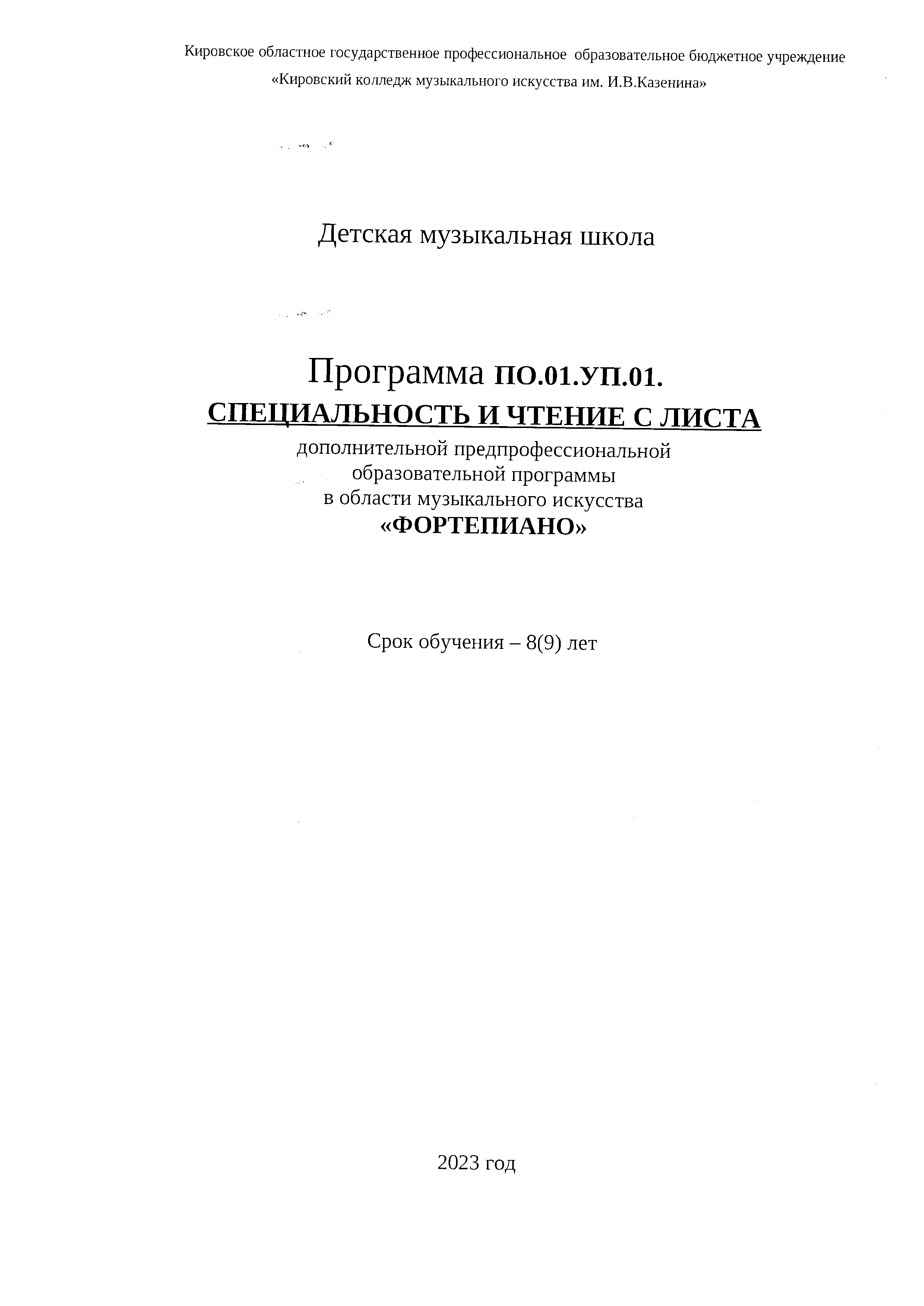 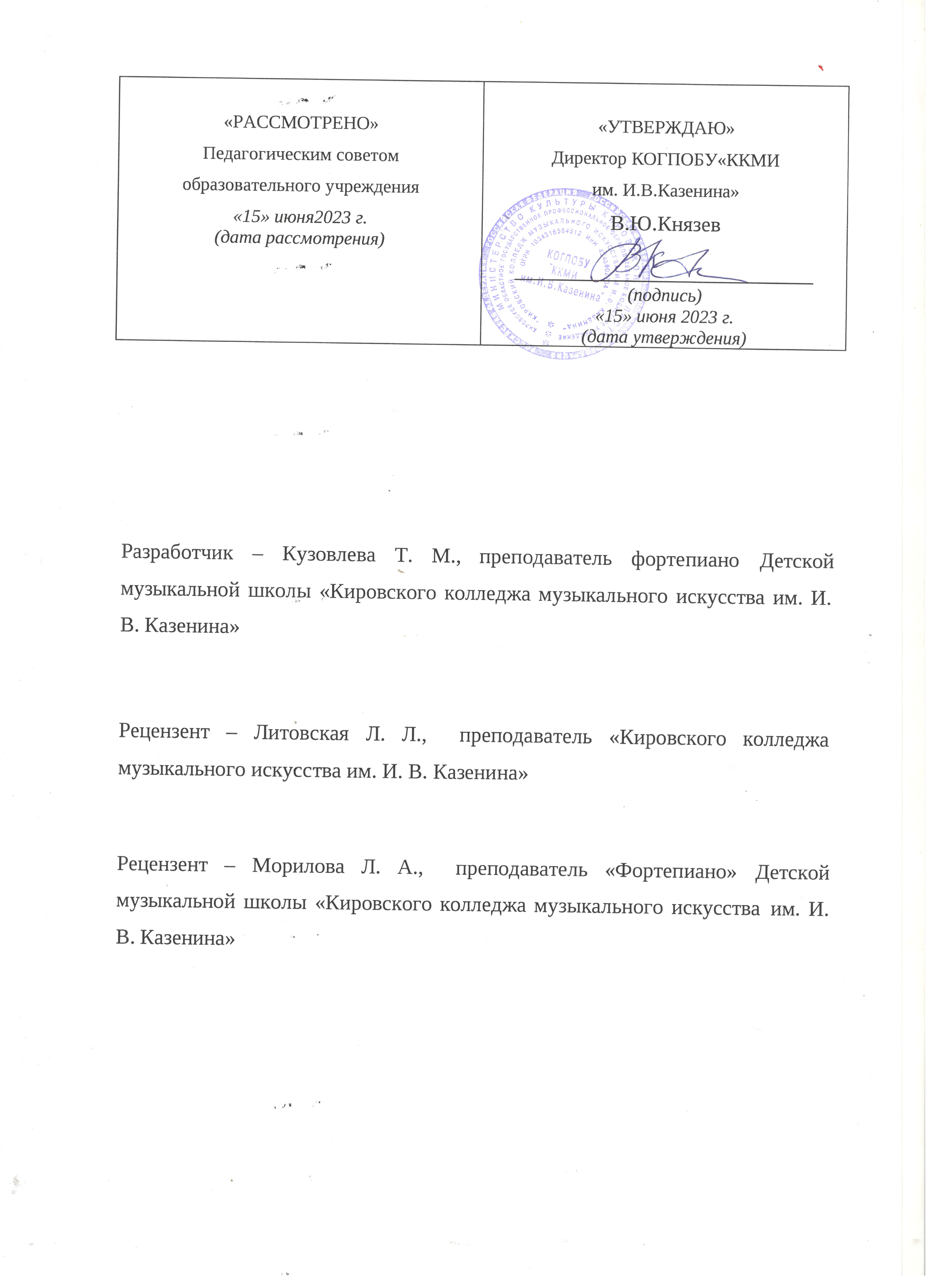 Структура программы учебного предметаI.	Пояснительная запискаХарактеристика учебного предмета, его место и роль в образовательном процессе;Срок реализации учебного предмета;Объем учебного времени, предусмотренный учебным планом образовательного
учреждения на реализацию учебного предмета;Форма проведения учебных аудиторных занятий;Цели и задачи учебного предмета;Обоснование структуры программы учебного предмета;Методы обучения;Описание материально-технических условий реализации учебного предмета;II.	Содержание учебного предметаСведения о затратах учебного времени;Годовые требования по классам;Требования к уровню подготовки обучающихсяФормы и методы контроля, система оценокАттестация: цели, виды, форма, содержание;Критерии оценки;V.	Методическое обеспечение учебного процессаМетодические рекомендации педагогическим работникам;Рекомендации по организации самостоятельной работы обучающихся;VI.	Списки рекомендуемой нотной и методической литературыСписок рекомендуемой нотной литературы;Список рекомендуемой методической литературыI.       ПОЯСНИТЕЛЬНАЯ ЗАПИСКА1. Характеристика учебного предмета, его место и роль в образовательном процессеРабочая программа по учебному предмету «Специальность, чтение с листа» для детской музыкальной школы при Колледже музыкального искусства им. И.В.Казенина составлена в соответствии с федеральными государственными требованиями к дополнительной предпрофессиональной общеобразовательной программе в области музыкального искусства «Фортепиано». Учебный предмет направлен на творческое, эстетическое, духовно-нравственное развитие обучающегося и приобретение им опыта исполнительской практики на фортепиано, самостоятельной работы по изучению и постижению музыкального искусства.Учебный предмет «Специальность, чтение с листа» тесно связан со всеми основными предметами образовательного курса, такими, как нотная грамота и сольфеджио, слушание музыки и музыкальная литература, ансамбли, концертмейстерский класс, хор и др. Полноценное развитие юного музыканта невозможно без всего комплекса учебных предметов, предусмотренных в программе ДМШ.2. Срок реализации учебного предмета «Специальность и  чтение с листа»Срок реализации учебного предмета «Специальность, чтение с листа»  для детей, поступивших в первый класс в возрасте с шести лет шести месяцев до девяти лет, составляет 8 лет. Для учащихся, решивших продолжить профессиональное образование,предлагается дополнительный год обучения ( 9 класс).3. Объем учебного времени, предусмотренный учебным планом на реализацию предмета,составляет 1793,5 часа максимальной учебной нагрузки. Из них 608,5 часа - аудиторные занятия (в том числе 16,5 часов из вариативной части по предмету «Чтение с листа»), 1185 часов -  внеаудиторная (самостоятельная) работа обучающихся  Объем учебного времени, предусмотренный учебным планом на дополнительный год обучения (9 класс), составляет 297 часов максимальной учебной нагрузки. Из них 99 часов - аудиторные занятия, 198 часов -  внеаудиторная (самостоятельная) работа обучающихся 4. Форма       проведения       учебных       аудиторных       занятий индивидуальная, рекомендуемая продолжительность урока - 45 минут.5. Цели и задачи учебного предмета «Специальность и чтение с листа»Цель учебного предмета:целостное художественно-эстетическое развитие личности и приобретение теоретических и художественно-исполнительских знаний, умений и навыковигры на фортепиано с учетом развития музыкальных способностей.Задачи учебного предмета:- создание условий для художественного образования, эстетического воспитания, духовно-нравственного развития детей; - формирование эстетического вкуса,  воспитание любви и интереса к музыкальному искусству, культуры общения, воспитание и развитие у обучающихся личностных качеств, позволяющих уважать и принимать духовные и культурные ценности разных народов;- формирование у обучающихся эстетических взглядов, нравственных установок и потребности общения с духовными ценностями;-овладение детьми духовными и культурными ценностями, формирование у обучающихся умения самостоятельно воспринимать и оценивать культурные ценности;- развитие музыкальных способностей,  творческого начала, психических процессов (внимания, воображения, мышления, памяти);- овладение практическими навыками игры на фортепиано, подготовка к самостоятельной творческой деятельности;- выработка навыка осуществления самостоятельного контроля за своей учебной деятельностью, умения давать объективную оценку своему труду;-формирование навыков взаимодействия с преподавателями и обучающимися в образовательном процессе, уважительного отношения к иному мнению и художественно-эстетическим взглядам, пониманию причин успеха/неуспеха собственной учебной деятельности, определению наиболее эффективных способов достижения результата.   - выявление одаренных детей в области музыкального искусства с целью их подготовки к поступлению в образовательные учреждения, реализующие основные профессиональные образовательные программы в области искусств. В результате освоения программы «Специальность, чтение с листа» обучающийся должен:знать:- художественно-эстетические и технические особенности музыкального инструмента (фортепиано);- музыкальную терминологию;уметь:- грамотно исполнять музыкальные произведения;- самостоятельно разучивать музыкальные произведения различных жанров и стилей;- самостоятельно преодолевать технические трудности при разучивании несложного музыкального произведения на музыкальном инструменте;- создавать художественный образ при исполнении музыкального произведения на инструменте;владеть:- навыками в области теоретического анализа исполняемых произведений;- навыками публичных выступлений.Результаты освоения программы  должны отражать:- наличие у обучающегося интереса к музыкальному искусству, самостоятельному музыкальному исполнительству;- сформированный комплекс исполнительских знаний, умений и навыков, позволяющий использовать многообразные возможности народного инструмента для достижения наиболее убедительной интерпретации авторского текста, самостоятельно накапливать репертуар из музыкальных произведений различных эпох, стилей, направлений, жанров и форм;- знание репертуара, включающего произведения разных стилей и жанров в соответствии с программными требованиями;- знание художественно-исполнительских возможностей фортепиано;- знание профессиональной терминологии;- навыки по воспитанию слухового контроля, умению управлять процессом исполнения музыкального произведения;- навыки по использованию музыкально-исполнительских средств выразительности, выполнению анализа исполняемых произведений, владению различными видами техники исполнительства, использованию художественно оправданных технических приёмов;- наличие творческой инициативы, сформированных представлений о методике разучивания музыкальных произведений и приёмах работы над исполнительскими трудностями;- наличие музыкальной памяти, развитого мелодического, ладогармонического, тембрового слуха;- наличие навыков репетиционно-концертной работы в качестве солиста.6. Обоснование   структуры  учебного   предмета   «Специальность   и чтение с листа»Обоснованием  структуры  программы  являются  ФГТ,  отражающие  все аспекты работы преподавателя с учеником.Программа содержит следующие разделы:сведения о затратах учебного времени, предусмотренного на освоение
учебного предмета;распределение учебного материала по годам обучения;описание дидактических единиц учебного предмета;требования к уровню подготовки обучающихся;формы и методы контроля, система оценок;методическое обеспечение учебного процесса.7. Методы обученияВ музыкальной педагогике применяется комплекс методов обучения. Индивидуальное обучение неразрывно связано с воспитанием ученика, с учетом его возрастных и психологических особенностей.Для достижения поставленной цели и реализации задач предмета используются следующие методы обучения:словесный (объяснение, беседа, рассказ);наглядно-слуховой  (показ,  наблюдение,  демонстрация пианистических
приемов);практический (работа на инструменте, упражнения);аналитический     (сравнения     и     обобщения,     развитие     логического
мышления);эмоциональный      (подбор      ассоциаций,      образов,      художественные
впечатления).Индивидуальный метод обучения позволяет найти более точный и психологически верный подход к каждому ученику и выбрать наиболее подходящий метод обучения.8.    Описание   материально-технических   условий   реализации   учебного предмета «Специальность и чтение с листа»Для занятий по программе «Специальность, чтение с листа» требуется наличие учебного кабинета, а также  следующего оборудования: - рабочее место  учащегося,- рабочее место преподавателя,- инструменты (фортепиано, рояль),- комплект учебно-методической документации,- нотный материал для выполнения практических заданий,- справочная, нотная и методическая литература,- звуко- и видеовоспроизводящая аппаратура,- метрономII.   Содержание учебного предмета "Специальность и чтение с листа". Сведения о затратах учебного времени,  предусмотренного на освоение    учебного предмета   «Специальность    и   чтение    с   листа»,    на максимальную, самостоятельную нагрузку обучающихся и аудиторные занятия:Таблица 1Консультации проводятся с целью подготовки обучающихся к контрольным урокам, зачетам, экзаменам, творческим конкурсам и другим мероприятиям по усмотрению образовательного учреждения. Консультации могут проводиться рассредоточено или в счет резерва учебного времени. В случае, если консультации проводятся рассредоточено, резерв учебного времени используется на самостоятельную работу обучающихся и методическую работу преподавателей.Резерв учебного времени можно использовать как перед промежуточной (экзаменационной) аттестацией, так и после ее окончания с целью обеспечения самостоятельной работой обучающихся на период летних каникул.Объем самостоятельной работы обучающихся в неделю по учебным предметам определяется с учетом минимальных затрат на подготовку домашнего задания, параллельного освоения детьми программ начального и основного общего образования. Объем времени на самостоятельную работу может определяться с учетом сложившихся педагогических традиций, методической целесообразности и индивидуальных способностей ученика.Самостоятельные занятия должны быть регулярными и систематическими.Аудиторная нагрузка по учебному предмету обязательной части образовательной программы в области искусств распределяется по годам обучения с учетом общего объема аудиторного времени, предусмотренного на учебный предмет ФГТ.Объем времени на самостоятельную работу обучающихся по каждому учебному предмету определяется с учетом сложившихся педагогических традиций, методической целесообразности и индивидуальных способностей ученика.Виды внеаудиторной работы:выполнение домашнего задания;подготовка к концертным выступлениям;-	посещение      учреждений       культуры       (филармоний,       театров,
концертных залов и др.);-	участие   обучающихся   в   концертах,   творческих   мероприятиях   и
культурно-просветительской   деятельности   образовательного  учреждения
и др.Учебный материал распределяется по годам обучения - классам. Каждый класс имеет свои дидактические задачи и объем времени, предусмотренный для освоения учебного материала.Годовые требования по классам	1 класс                                                                                                        Таблица 2Содержание тем1.Знакомство с инструментом представляет собой показ его устройства, составных частей: дека, струны, молоточки, демпфера, педали, клавиши, расположение нот на клавиатуре. Показ различных способов звукоизвлечения, различных по качеству звуков. Правильная посадка и постановка рук: две точки опоры корпуса, высота сидения по положению локтя – вровень с кистью, свободные руки, тело.Самостоятельная работа: усвоение и запоминание устройства фортепиано, расположения нот на клавиатуре, октав. Закрепление умения правильной посадки, контроль постановки рук.2.Изучение нотной грамоты предполагает освоение и закрепление следующих понятий: нотный стан, скрипичный и басовый ключ, графическая запись нотных знаков, ритм и метр, длительности, паузы, знаки альтерации.Самостоятельная работа: запоминание нот, ключей и длительностей  и их написания на нотном стане, нахождение нот на инструменте.3. Изучение профессиональной терминологии::	forte (форте) – громко 	fortissimo (фортиссимо) – очень громкоmezzoforte (меццо форте) – не очень громко piano (пиано) – тихоpianissimo (пианиссимо) – очень тихо mezzopiano (меццо пиано) – не очень тихо sforzando (сфорцандо) – внезапный акцент на каком-либо звуке или аккордеlegato (легато) – связноnonlegato (нон легато) – не связноstaccato (стаккато) – отрывистоportamento (портаменто) – играть протяжно, но не связноСамостоятельная работа: выучить профессиональные термины, уметь их видеть в записи и применять на материале произведений.4.Освоение и развитие первоначальных навыков игры, основы аппликатуры. Игра отдельными руками различных попевок, упражнений, мелодий одним пальцем «нон легато», затем постепенное освоение других пальцев. Аппликатурная дисциплина: рядом нота – рядом палец, через ноту – через палец. Видение аппликатурной записи.Самостоятельная работа: запоминание и применение аппликатурных принципов, контроль движений рук при исполнении музыкального материала.5.Учащиеся знакомятся с различными исполнительскими штрихами  /nonlegato, затем legato, staccato/, закрепляют их практически на материале упражнений и различных произведений.Самостоятельная работа: выучить графическую запись штрихов, закрепление их исполнения на музыкальном материале.6.В течение года ведется работа над гаммами: мажорные  до одного знака (До, Соль, Фа) в две октавы каждой рукой отдельно, в противоположном движении двумя руками (от одного звука) при симметричной аппликатуре; тонические трезвучия аккордами по три звука с обращениями каждой рукой отдельно в тех же тональностях. Минорные (ля, ми, ре) -  3 вида в прямом движении в две октавы. Хроматические гаммы от «ре» и «соль-диез» в противоположном движении в две октавы. T-S-D-T.   По выбору педагога с целью приобретения и совершенствования исполнительских навыков играются различные упражнения в виде различных последовательностей пальцев в пределах позиции руки от разных звуков и с перемещениями по октавам.Самостоятельная работа: игра гамм мажорных и минорных до одного знака, работа над качеством исполнения и наращиванием темпа.7. Освоение навыков разбора, анализа и качественного исполнения этюдов. Выбор этюдов на разные виды техники. Разбор нотного текста каждой рукой отдельно. Проучивание нотного текста каждой рукой отдельно. Соединение двумя руками. Работа над преодолением технических трудностей. Работа над наращиванием темпа и качественным исполнением этюдов.Самостоятельная работа: разбор и выучивание нотного текста этюдов, работа над техническими трудностями, подготовка к концертному исполнению этюдов.8. Работа над крупной формой. Виды крупной формы: сонатина, соната, вариации, рондо.  Освоение навыков разбора, анализа и качественного исполнения.  Осознание ладотональности, метроритма.Разбор нотного текста каждой рукой отдельно, выбор удобной аппликатуры, осознание ее значения.Проучивание нотного текста каждой рукой отдельно. Соединение двумя руками. Работа над преодолением технических трудностей. Работа над выстраиванием художественного образа, над динамическими оттенками и агогическими изменениями. Работа над концертным исполнением.  Самостоятельная работа: разбор и выучивание нотного текста, работа над техническими и музыкальными трудностями, подготовка к концертному исполнению.9. Игра легких пьес, пьес с элементами полифонии. Освоение навыков разбора, анализа и качественного исполнения музыкальных пьес. Выбор разнохарактерных пьес. Разбор нотного текста каждой рукой отдельно. Проучивание нотного текста каждой рукой отдельно. Соединение двумя руками. Работа над преодолением технических трудностей. Работа над выстраиванием художественного образа каждой пьесой, над динамическими оттенками и агогическими изменениями. Работа над концертным исполнением пьес.  Самостоятельная работа: разбор и выучивание нотного текста пьес, работа над техническими и музыкальными трудностями, подготовка к концертному исполнению пьес.10. Чтение нот с листа. Освоение графической записи нотного текста (ритмической и высотной). Формирование навыка игры, не глядя на клавиатуру.  Постепенное накопление в слуховом, зрительном и моторном восприятии типичных ритмических, мелодических, фактурных форм.Самостоятельная работа: чтение с листа несложных музыкальных примеров «слепым методом» с предварительным визуальным просмотром материала. Контрольные требования: в конце учебного года проводится промежуточная аттестация в виде концертного выступления, на котором учащийся исполняет3-4 произведения: полифония, крупная форма, пьеса, этюд (по возможностям учащегося) В течение учебного года педагог должен проработать с учеником 18-25 музыкальных произведений: народные песни, пьесы песенного и танцевального характера, пьесы с элементами полифонии, этюды, легкие сонатины и вариации. Самостоятельная работа включает в себя:- запоминание теоретического материала (нотной записи, профессиональной терминологии), выполнение заданий педагога, проработка технических трудностей музыкального материала. В течение учебного года самостоятельная работа учащегося также включает посещение концертов различных исполнителей и коллективов в учреждениях культуры (филармония, дома культуры, концертные залы), посещение театров, музеев, участие в творческих мероприятиях и культурно-просветительской деятельности образовательного учреждения.Проводятся беседы о культуре поведения на сцене / как выйти на сцену, как поклониться, как уйти со сцены и т.д./Примерная программа музыкальных произведений(для исполнения на экзамене в конце года)IКригер И. Менуэт ля минорВанхаль Я. СонатинаКабалевский Д. Песенка. Соч.27 №2Шитте Л. Этюд ля минорIIМоцарт В. А. Менуэт Фа мажорЛиткова И. Вариации на тему белорусской народной песниШтейбельт Д. АдажиоГедикеА.Этюд Соль мажорЛитература для чтения нот с листа:Николаев А. «Школа игры на фортепиано» Визная И. и Геталова О. «В музыку с радостью»  КорольковаИ.С.«Альбом ученика-пианиста» Ожидаемые результаты первого года обученияЗнание учащимся строения инструмента.Владение основами музыкальной грамотыОсвоение мажорных и минорных гамм до одного знака.Освоение навыков игры двумя руками разнохарактерных пьес согласно требованиям программы. Приобретение навыка концертных выступленийВладение профессиональной терминологией, соответственной году обучения.2 класс                                                                                         Таблица 3Содержание тем1. Повторение материала, пройденного в прошедшем учебном году: повторение нотной грамоты, профессиональной терминологии, повторение пьес, выученных в прошедшем году с целью накопления репертуара.Самостоятельная работа: повторение нотной грамоты, терминологии, музыкальных произведений.2.Развитие технических навыков предполагает:- работу над пальцевой техникой на упражнениях различного вида  по выбору педагога, а также над развитием навыков свободных кистевых движений путем игры интервалов.- изучение гамм: мажорные и минорные  гаммы до двух знаков включительно в прямом и противоположном движении двумя руками в четыре  октавы; тонические трезвучия с обращениями, короткие арпеджио по три звука, T-S-D-T.Самостоятельная работа: проучивание гамм, арпеджио и аккордов в четыре октавы двумя руками, работа над качеством исполнения гамм, арпеджио и аккордов и наращиванием темпа.3.Изучение мелизмов: группетто, мордента. Графическая запись. Отработка на материале упражнений. Умение исполнять мелизмы в музыкальных   произведениях. Самостоятельная работа: закрепление мордента, группетто на материале  упражнений, отработка исполнения мелизмов в музыкальных произведениях. 4.Подготовка к техническому зачету предполагает целенаправленное изучение 2-х гамм, объявленных для сдачи технического зачета, а также запоминание музыкальных терминов (по требованиям класса).Музыкальные термины:largo  (лáрго) широкоlento  (лèнто) медленно, неторопливоadagio  (адáжио) медленно, спокойноgrave  (грáвэ) торжественно, тяжелоandante  (андáнте) умеренный темп в характере обычного шага, спокойноsostenuto  (состэнỳто) сдержанноmoderato  (модерáто) умеренноandantino  (андантѝно) несколько скорее, чем andanteallegretto   (аллегр́этто) несколько медленнее, чем allegroallegro  (аллèгро) скороvivo  (вѝво) живоvivace  (вивáче) живоpresto  (пр́эсто) быстроСамостоятельная работа: игра гамм мажорных и минорных , работа над качеством исполнения и наращиванием темпа, запоминание музыкальных терминов.5. Работа над полифонией.  Освоение навыков разбора, анализа и качественного исполнения музыкальных пьес с элементами подголосочной и имитационной полифонии. Виды полифонии, их отличие друг от друга. Принципы движения голосов в полифонии различного типа. Выбор пьесы с элементами полифонического развития. Разбор произведения по форме. Разбор по голосам. Разбор нотного текста каждой рукой отдельно. Проучивание нотного текста каждой рукой отдельно. Соединение двумя руками. Работа над преодолением технических трудностей. Работа над выстраиванием художественного образа произведения, над динамическими оттенками и агогическими изменениями. Работа над концертным исполнением полифонической пьесы.  Самостоятельная работа: разбор и выучивание нотного текста произведений с элементами полифонии, работа над преодолением технических и фактурных трудностей, работа над образным строем произведений.6. Работа с произведениями крупной формы.Освоение навыков разбора, анализа и качественного исполнения произведений крупной формы Выбор произведения крупной формы. Разбор произведения по форме. Разбор нотного текста каждой рукой отдельно. Проучивание нотного текста каждой рукой отдельно. Соединение двумя руками. Работа над преодолением технических трудностей. Работа над выстраиванием художественного образа произведения, над динамическими оттенками и агогическими изменениями. Работа над охватом формы. Работа над концертным исполнением произведения.Самостоятельная работа: разбор и выучивание нотного текста произведений крупной формы, работа над преодолением технических и фактурных трудностей, работа над построением формы и образным строем произведений.7. Работа над пьесами малой формы. Освоение навыков разбора, анализа и качественного исполнения музыкальных пьес разных жанров. Выбор пьес разных жанров. Разбор произведений по форме. Разбор нотного текста каждой рукой отдельно. Проучивание нотного текста каждой рукой отдельно. Соединение двумя руками. Работа над преодолением технических трудностей. Работа над выстраиванием художественного образа произведения, над динамическими оттенками и агогическими изменениями. Работа над охватом формы. Работа над концертным исполнением  пьес.Самостоятельная работа: разбор и выучивание нотного текста пьес, работа над техническими трудностями и образным содержанием пьес, подготовка к концертному исполнению.8. Работа над этюдами.Освоение навыков разбора, анализа и качественного исполнения этюдов. Выбор этюдов на разные виды техники. Разбор нотного текста каждой рукой отдельно. Проучивание нотного текста каждой рукой отдельно. Соединение двумя руками. Работа над преодолением технических трудностей. Работа над наращиванием темпа и качественным исполнением этюдов.Самостоятельная работа: разбор и выучивание нотного текста этюдов, работа над техническими трудностями, подготовка к концертному исполнению этюдов.9. Чтение нот с листа.  Развитие навыка восприятия графической записи нотного текста (ритмической и высотной). Закрепление  навыка игры, не глядя на клавиатуру.  Накопление в слуховом, зрительном и моторном восприятии типичных ритмических, мелодических, фактурных форм.Самостоятельная работа: чтение с листа музыкальных произведений «слепым методом» с предварительным визуальным просмотром материала.Контрольные требования:1четверть                                       Технический зачёт. Этюд.                                       2четверть                                       Академический концерт. Пьеса.                                       3 четверть                                       Технический зачёт.                                       2 гаммы (по выбору методической      комиссии),                                                      проверка знания терминов, чтение нот с листа.                                        4 четверть                                        Экзамен.3-4 произведения: полифония, крупная  форма, пьеса, этюд (по возможностям учащегося) В течение учебного года педагог должен проработать с учеником  12-18 музыкальных произведений, в том числе несколько в порядке ознакомления: 1-2 полифонических произведения, 1-2 крупные формы, 5-6 пьес, 5-8 этюдов.Самостоятельная работа: разбор и выучивание пьес двумя руками; работа над техническими трудностями и образным содержанием пьес, подготовка к концертному исполнению; проучивание гамм, арпеджио и аккордов двумя руками, работа над качеством их исполнения и наращиванием темпа. В течение учебного года самостоятельная работа учащегося также включает в себя посещение концертов различных исполнителей и коллективов в учреждениях культуры (филармония, дома культуры, концертные залы), посещение театров, музеев, участие в творческих мероприятиях и культурно-просветительской деятельности образовательного учреждения.Примерная программа музыкальных произведений(для исполнения на экзамене в конце года)IПерселл Г. Ария ре минорГедике А. Сонатина До мажорШуман Р. МаршВольфарт Г. Этюд Ре мажорIIГендельГ. Сарабанда ре минорМоцарт В.А. Вариации на тему «Волшебная флейта»Чайковский П.И. Старинная французская песенкаЧерни К. Этюд До мажор, соч.139Литература для чтения нот с листа:Николаев А. «Школа игры на фортепиано» Малыш за роялем. Учебное пособие. Сост. И. Лещинская, В. ПороцкийКалинка. Альбом начинающего пианиста. Выпуск 1. Сост. А. Бакулов, К. Сорокин. М: Калинка. Избранное. Альбом начинающего пианиста. Выпуск 2. Ожидаемые результаты второго года обученияОвладение различными специфическими приёмами игры, исполнение данных приёмов в музыкальных произведениях.Освоение мажорных и минорных гамм, арпеджио, аккордов до двух знаков при ключе, ориентирование в тональностях до двух знаков при ключе.Совершенствование навыков исполнения полифонических пьес, этюдов и разнохарактерных пьес, произведений крупной формы  согласно требованиям программы.Приобретение практики концертных выступлений, умение справляться с эстрадным волнением.Владение профессиональной терминологией.                                                        3 класс                                                                                                    Таблица 4Содержание тем1.Повторение материала, пройденного в прошедшем учебном году. Повторение после каникул различных приёмов игры, освоенных в прошедшем году. Повторение пьес, изученных в течение прошедшего года (по возможности).Самостоятельная работа: повторение материала и пьес, изученных в прошлом году.2.Развитие технических навыков предполагает:- работу над пальцевой техникой на материале  различных упражнений (по выбору педагога)в виде позиционных фигур, коротких трелей и других мелизмов с перемещением через октаву или секвенционно - изучение гамм: мажорные и минорные  гаммы до трех знаков включительно в прямом и противоположном движении двумя руками;T-S-D-T; хроматические гаммы; тонические трезвучия с обращениями аккордами по три - четыре звука в пройденных тональностях двумя руками; арпеджио короткие и длинные. Самостоятельная работа: проучивание гамм, арпеджио и аккордов в четыре октавы двумя руками, работа над качеством исполнения гамм, арпеджио и аккордов и наращиванием темпа. 3.Подготовка к техническому зачету предполагает целенаправленное изучение 2-х гамм, объявленных для сдачи технического зачета, а также запоминание музыкальных терминов Музыкальные термины:Piumosso  (пиумóссо) более подвижноMenomosso  (мэномóссо) менее подвижноNontroppo  (нон трóппо) не слишкомmolto  (мóльто) оченьassai  (ассáи) весьмаconmoto  (кон мóто) с движениемpocoapoco  (поко а пóко) постепенно, понемногуaccelerando  (аччелерáндо) ускоряяritenuto  (ритэнỳто) замедленноalla  (аллá) вроде в характереСамостоятельная работа: игра гамм мажорных и минорных, работа над качеством исполнения и наращиванием темпа, выучивание музыкальных терминов.4. Работа над полифонией.  Развитие навыков разбора, анализа и качественного исполнения музыкальных пьес с элементами подголосочной и имитационной полифонии. Виды полифонии, их отличие друг от друга. Принципы движения голосов в полифонии различного типа. Выбор пьесы с элементами полифонического развития. Разбор произведения по форме. Разбор по голосам. Разбор нотного текста каждой рукой отдельно. Проучивание нотного текста каждой рукой отдельно. Соединение двумя руками. Работа над преодолением технических трудностей. Работа над выстраиванием художественного образа произведения, над динамическими оттенками и агогическими изменениями. Работа над концертным исполнением полифонической пьесы.  Самостоятельная работа: разбор и выучивание нотного текста произведений с элементами полифонии, работа над преодолением технических и фактурных трудностей, работа над образным строем произведений.5. Работа с произведениями крупной формы.Развитие навыков разбора, анализа и качественного исполнения произведений крупной формы Выбор произведения крупной формы. Разбор произведения по форме. Разбор нотного текста каждой рукой отдельно. Проучивание нотного текста каждой рукой отдельно. Соединение двумя руками. Работа над преодолением технических трудностей. Работа над выстраиванием художественного образа произведения, над динамическими оттенками и агогическими изменениями. Работа над охватом формы. Работа над концертным исполнением произведения.Самостоятельная работа: разбор и выучивание нотного текста произведений крупной формы, работа над преодолением технических и фактурных трудностей, работа над построением формы и образным строем произведений.6. Работа над пьесами малой формы.Развитие навыков разбора, анализа и качественного исполнения музыкальных пьес разных жанров. Выбор пьес разных жанров. Разбор произведений по форме. Разбор нотного текста каждой рукой отдельно. Проучивание нотного текста каждой рукой отдельно. Соединение двумя руками. Работа над преодолением технических трудностей. Работа над выстраиванием художественного образа произведения, над динамическими оттенками и агогическими изменениями. Работа над охватом формы. Работа над концертным исполнением  пьес.Самостоятельная работа: разбор и выучивание нотного текста пьес, работа над техническими трудностями и образным содержанием пьес, подготовка к концертному исполнению.7. Работа над этюдами. Развитие навыков разбора, анализа и качественного исполнения этюдов. Выбор этюдов на разные виды техники. Разбор нотного текста каждой рукой отдельно. Проучивание нотного текста каждой рукой отдельно. Соединение двумя руками. Работа над преодолением технических трудностей. Работа над наращиванием темпа и качественным исполнением этюдов.Самостоятельная работа: разбор и выучивание нотного текста этюдов, работа над техническими трудностями, подготовка к концертному исполнению этюдов.8. Чтение нот с листа.  Развитие навыка восприятия графической записи нотного текста (ритмической и высотной). Закрепление  навыка игры, не глядя на клавиатуру.  Накопление в слуховом, зрительном и моторном восприятии типичных ритмических, мелодических, фактурных форм.Самостоятельная работа: чтение с листа музыкальных произведений «слепым методом» с предварительным визуальным просмотром материала.Контрольные требования:1четверть                                       Технический зачёт. Этюд.                                       2четверть                                       Академический концерт. Пьеса.                                       3 четверть                                       Технический зачёт.                                       2 гаммы (по выбору методической      комиссии),                                                      проверка знания терминов, чтение нот с листа.                                        4 четверть                                        Экзамен.3-4 произведения: полифония, крупная                                          форма, пьеса, этюд (по возможностям учащегося) В течение учебного года педагог должен проработать с учеником  12-18 музыкальных произведений, в том числе несколько в порядке ознакомления:  1-2 полифонических произведения, 1-2 крупные формы, 5-6 пьес, 5-8 этюдов.Самостоятельная работа: разбор и выучивание музыкального материала двумя руками; работа над техническими трудностями и образным содержанием пьес, подготовка к концертному исполнению; проучивание гамм, арпеджио и аккордов двумя руками, работа над качеством их исполнения и наращиванием темпа. В течение учебного года самостоятельная работа учащегося также включает в себя посещение концертов различных исполнителей и коллективов в учреждениях культуры (филармония, дома культуры, концертные залы), посещение театров, музеев, участие в творческих мероприятиях и культурно-просветительской деятельности образовательного учреждения.Примерная программа музыкальных произведений(для исполнения на экзамене в конце года)IБах И.С. Менуэт соль минор из «Нотной тетради А.М. Бах»Чимароза Д. Соната соль минорКабалевский Д. Медленный вальсЛемуан А. Этюд Фа мажорIIБах И.С. Маленькая прелюдия ми минор из 1тетради «Маленькие прелюдии и фуги»Бетховен Л. Сонатина Фа мажор 1частьЧайковский П.И. ПолькаБеренс Г. Этюд Ре минорЛитература для чтения нот с листа:Николаев А. «Школа игры на фортепиано» Калинка. Альбом начинающего пианиста. Выпуск 1. Сост. А. Бакулов, К. Сорокин. М: Калинка. Избранное. Альбом начинающего пианиста. Выпуск 2. Малыш за роялем. Учебное пособие. Сост. И. Лещинская, В. Пороцкий. Ожидаемые результаты третьего года обученияОвладение различными специфическими приёмами игры  использование данных приёмов при исполнении музыкальных произведенийОсвоение мажорных и минорных гамм, арпеджио, аккордов до трёх знаков при ключе, ориентирование в тональностях до трёх знаков при ключеОсвоение навыков разбора и исполнения произведений с элементами полифонииОсвоение навыков разбора и исполнения произведений крупной формыСовершенствование навыков исполнения этюдов и разнохарактерных пьес согласно требованиям программыСовершенствование навыка чтения с листаРасширение практики концертных выступлений, умение справляться с эстрадным волнениемВладение профессиональной терминологии согласно требованиям4 класс                                                                                                Таблица 5Содержание тем1.Повторение материала, пройденного в прошедшем учебном году. Повторение после каникул различных приёмов игры, освоенных в прошедшем году. Повторение пьес, изученных в течение прошедшего года (по возможности).Самостоятельная работа: повторение материала и пьес, изученных в прошлом году.2. Развитие технических навыков:  -  Работа над развитием беглости пальцев на материале упражнений, выбираемых педагогом  с учетом индивидуальных потребностей и возможностей ученика.- Мажорные и минорные (натуральные, гармонические и мелодические)  гаммы до 4-х знаков включительно в прямом движении  и противоположном движении в четыре октавы; гаммы в терцию; хроматические гаммы двумя руками в прямом движении и  противоположном;T-S-D-T; тонические трезвучия с обращениями аккордами по три или четыре звука (в зависимости от величины рук) в этих же тональностях; арпеджио короткие двумя руками; арпеджио длинные с обращениями. Самостоятельная работа: проучивание гамм, арпеджио и аккордов в четыре октавы двумя руками, работа над качеством исполнения гамм, арпеджио и аккордов и наращиванием темпа.3.Подготовка к техническому зачету предполагает целенаправленное изучение 2-х гамм, объявленных для сдачи технического зачета, а также запоминание музыкальных терминов (по требованиям класса).Музыкальные термины:ritardando  (ритардáндо) замедляя, задерживаяrallentando  (раллентáндо) замедляяallargando  (алларгáндо) расширяя, замедляяtempoprimo  (т́эмпопрѝмо) первоначальный темпmarcato  (маркáто) подчеркиваяdolce  (дóльче) мягко, нежноcantabile  (кантáбиле) певучеsempre  (с́эмпрэ) всегда. Все время, постоянноsimile  (сѝмиле) похожий, точно так, как раньшеСамостоятельная работа: игра гамм мажорных и минорных, работа над качеством исполнения и наращиванием темпа, выучивание музыкальных терминов.4. Работа над полифонией.  Развитие навыков разбора, анализа и качественного исполнения полифонических произведений. Разбор произведения по форме. Разбор по голосам. Разбор нотного текста каждой рукой отдельно. Проучивание нотного текста каждой рукой отдельно. Соединение двумя руками. Работа над преодолением технических трудностей. Работа над выстраиванием художественного образа произведения, над динамическими оттенками и агогическими изменениями. Работа над концертным исполнением полифонической пьесы.  Самостоятельная работа: разбор и выучивание нотного текста произведений, работа над преодолением технических и фактурных трудностей, работа над образным строем произведений.5. Работа с произведениями крупной формы. Развитие навыков разбора, анализа и качественного исполнения произведений крупной формы Выбор произведения крупной формы. Разбор произведения по форме. Разбор нотного текста каждой рукой отдельно. Проучивание нотного текста каждой рукой отдельно. Соединение двумя руками. Работа над преодолением технических трудностей. Работа над выстраиванием художественного образа произведения, над динамическими оттенками и агогическими изменениями. Работа над охватом формы. Работа над концертным исполнением произведения.Самостоятельная работа: разбор и выучивание нотного текста произведений крупной формы, работа над преодолением технических и фактурных трудностей, работа над построением формы и образным строем произведений.6. Работа над пьесами малой формы. Развитие навыков разбора, анализа и качественного исполнения музыкальных пьес разных жанров. Выбор пьес разных жанров. Разбор произведений по форме. Разбор нотного текста каждой рукой отдельно. Проучивание нотного текста каждой рукой отдельно. Соединение двумя руками. Работа над преодолением технических трудностей. Работа над выстраиванием художественного образа произведения, над динамическими оттенками и агогическими изменениями. Работа над охватом формы. Работа над концертным исполнением  пьес.Самостоятельная работа: разбор и выучивание нотного текста пьес, работа над техническими трудностями и образным содержанием пьес, подготовка к концертному исполнению.7. Работа над этюдами.Освоение навыков разбора, анализа и качественного исполнения этюдов. Выбор этюдов на разные виды техники. Разбор нотного текста каждой рукой отдельно. Проучивание нотного текста каждой рукой отдельно. Соединение двумя руками. Работа над преодолением технических трудностей. Работа над наращиванием темпа и качественным исполнением этюдов.Самостоятельная работа: разбор и выучивание нотного текста этюдов, работа над техническими трудностями, подготовка к концертному исполнению этюдов.8. Чтение нот с листа.  Развитие навыка восприятия графической записи нотного текста. Закрепление  навыка игры, не глядя на клавиатуру.  Накопление в слуховом, зрительном и моторном восприятии типичных ритмических, мелодических, фактурных форм.Самостоятельная работа: чтение с листа музыкальных произведений «слепым методом» с предварительным визуальным просмотром материала.Контрольные требования:1четверть                                       Технический зачёт. Этюд.                                       2четверть                                       Академический концерт. Пьеса.                                       3 четверть                                       Технический зачёт.                                       2 гаммы (по выбору методической      комиссии),                                                      проверка знания терминов, чтение нот с листа.                                        4 четверть                                        Экзамен.3-4 произведения: полифония, крупная                                         форма, пьеса, этюд (по возможностям учащегося)  В течение учебного года педагог должен проработать с учеником  11-16 музыкальных произведений, в том числе несколько в порядке ознакомления:  1-2 полифонических произведения, 1-2 крупные формы, 4-5 пьес, 5-7 этюдов.Самостоятельная работа: разбор и выучивание музыкального материала; работа над техническими трудностями и образным содержанием пьес, подготовка к концертному исполнению; проучивание гамм, арпеджио и аккордов двумя руками, работа над качеством их исполнения и наращиванием темпа. В течение учебного года самостоятельная работа учащегося также включает в себя посещение концертов различных исполнителей и коллективов в учреждениях культуры (филармония, дома культуры, концертные залы), посещение театров, музеев, участие в творческих мероприятиях и культурно-просветительской деятельности образовательного учреждения.Примерная программа музыкальных произведений(для исполнения на экзамене в конце года)IЦиполи Д. Фугетта ми минорКулау Ф. Сонатина До мажор, Соч.55 №1, 1частьГладковский А. Маленькая танцовщицаШитте А. Этюд ля минор, соч.68 №5IIБах И.С. Маленькая прелюдия Домажор из II тетради «Маленьких прелюдий и фуг»Клементи М. Сонатина. Соч.36 №3 До мажор, II-III частиГлиэр Р. В поляхШитте А. Этюд Ля мажор, соч.68 №7Литература для чтения нот с листа:Николаев А. «Школа игры на фортепиано» Калинка. Альбом начинающего пианиста. Выпуск 1. Сост. А. Бакулов, К. Сорокин. М: Калинка. Избранное. Альбом начинающего пианиста. Выпуск 2.Фортепиано. ДМШ 2класс. Сост. Б. МиличФортепиано. ДМШ 3класс. Сост. Б. Милич. Ожидаемые результаты четвертого года обученияОвладение различными специфическими приёмами игры  использование данных приёмов при исполнении музыкальных произведенийОсвоение мажорных и минорных гамм, арпеджио, аккордов до четырех знаков при ключе, ориентирование в тональностях до четырех знаков при ключеОсвоение навыков разбора и исполнения полифонических произведений Освоение навыков разбора и исполнения произведений крупной формыСовершенствование навыков исполнения этюдов и разнохарактерных пьес согласно требованиям программыРазвитие навыка чтения с листаРасширение практики концертных выступлений, умение справляться с эстрадным волнениемВладение профессиональной терминологией согласно требованиям                                                           5 класс                                                                                          Таблица 6Содержание тем1.Повторение материала, пройденного в прошедшем учебном году. Повторение после каникул различных приёмов игры, освоенных в прошедшем году. Повторение пьес, изученных в течение прошедшего года (по возможности).Самостоятельная работа: повторение материала и пьес, изученных в прошлом году.2.Мажорные и минорные гаммы до пяти знаков в прямом и противоположном движении в четыре октавы;  гаммы в терцию и дециму в прямом движении; хроматические гаммы двумя руками в прямом движении и противоположном; тонические трезвучия с обращениями по три или четыре звука (в зависимости от величины рук); арпеджио короткие двумя руками; арпеджио ломаные каждой рукой отдельно; арпеджио длинные; доминантсептаккорд – построение и разрешение, арпеджио длинные каждой рукой отдельно от белых клавиш.Самостоятельная работа: проучивание гамм, арпеджио и аккордов, работа над качеством исполнения гамм, арпеджио и аккордов и наращиванием темпа.3.Подготовка к техническому зачету предполагает целенаправленное изучение 2-х гамм, объявленных для сдачи технического зачета, а также запоминание музыкальных терминов Музыкальные термины:leggiero  (леджьèро) легкоgrazioso  (грациóзо) грациозноscherzoso  (скерцóзо) шутливоresoluto  (рэзолю́то) решительноconfuoco  (кон фуóко) с огнемconbrio  (кон брѝо) живо, весело, с жаромexpressivo  (экспрессѝво) выразительноlistessotempo  (лист́эссот́эмпо) тот же темпsottovoce   (соттовóче) вполголосаСамостоятельная работа: проучивание  2-х гамм мажорных и минорных, работа над качеством исполнения и наращиванием темпа, запоминание музыкальных терминов.4. Работа над полифонией.  Развитие навыков разбора, анализа и качественного исполнения полифонических произведений. Разбор произведения по форме. Разбор по голосам. Разбор нотного текста каждой рукой отдельно. Проучивание нотного текста каждой рукой отдельно. Соединение двумя руками. Работа над преодолением технических трудностей. Работа над выстраиванием художественного образа произведения, над динамическими оттенками и агогическими изменениями. Работа над концертным исполнением полифонической пьесы.  Самостоятельная работа: разбор и выучивание нотного текста произведений, работа над преодолением технических и фактурных трудностей, работа над образным строем произведений.5. Работа с произведениями крупной формы. Развитие навыков разбора, анализа и качественного исполнения произведений крупной формы Выбор произведения крупной формы. Разбор произведения по форме. Разбор нотного текста каждой рукой отдельно. Проучивание нотного текста каждой рукой отдельно. Соединение двумя руками. Работа над преодолением технических трудностей. Работа над выстраиванием художественного образа произведения, над динамическими оттенками и агогическими изменениями. Работа над охватом формы. Работа над концертным исполнением произведения.Самостоятельная работа: разбор и выучивание нотного текста произведений крупной формы, работа над преодолением технических и фактурных трудностей, работа над построением формы и образным строем произведений.6. Работа над пьесами малой формы. Развитие навыков разбора, анализа и качественного исполнения музыкальных пьес разных жанров. Выбор пьес разных жанров. Разбор произведений по форме. Разбор нотного текста каждой рукой отдельно. Проучивание нотного текста каждой рукой отдельно. Соединение двумя руками. Работа над преодолением технических трудностей. Работа над выстраиванием художественного образа произведения, над динамическими оттенками и агогическими изменениями. Работа над охватом формы. Работа над концертным исполнением  пьес.Самостоятельная работа: разбор и выучивание нотного текста пьес, работа над техническими трудностями и образным содержанием пьес, подготовка к концертному исполнению.7. Работа над этюдами.Развитие навыков разбора, анализа и качественного исполнения этюдов. Выбор этюдов на разные виды техники. Разбор нотного текста каждой рукой отдельно. Проучивание нотного текста каждой рукой отдельно. Соединение двумя руками. Работа над преодолением технических трудностей. Работа над наращиванием темпа и качественным исполнением этюдов.Самостоятельная работа: разбор и выучивание нотного текста этюдов, работа над техническими трудностями, подготовка к концертному исполнению этюдов.8. Чтение нот с листа.  Развитие навыка восприятия графической записи нотного текста. Закрепление  навыка игры, не глядя на клавиатуру.  Накопление в слуховом, зрительном и моторном восприятии типичных ритмических, мелодических, фактурных форм.Самостоятельная работа: чтение с листа музыкальных произведений «слепым методом» с предварительным визуальным просмотром материала.Контрольные требования:1четверть                                       Технический зачёт. Этюд.                                       2четверть                                       Академический концерт. Пьеса.                                       3 четверть                                       Технический зачёт.                                       2 гаммы (по выбору методической      комиссии),                                                      проверка знания терминов, чтение нот с листа.                                        4 четверть                                        Экзамен.3-4 произведения: полифония, крупная                                         форма, пьеса, этюд (по возможностям учащегося)  В течение учебного года педагог должен проработать с учеником  10-14 музыкальных произведений, в том числе несколько в порядке ознакомления:  1-2 полифонических произведения, 1-2 крупные формы, 3-4 пьес, 5-6 этюдов. Самостоятельная работа: разбор и выучивание музыкального материала; работа над техническими трудностями и образным содержанием пьес, подготовка к концертному исполнению; проучивание гамм, арпеджио и аккордов двумя руками, работа над качеством их исполнения и наращиванием темпа. В течение учебного года самостоятельная работа учащегося также включает в себя посещение концертов различных исполнителей и коллективов в учреждениях культуры (филармония, дома культуры, концертные залы), посещение театров, музеев, участие в творческих мероприятиях и культурно-просветительской деятельности образовательного учреждения.Примерная программа музыкальных произведений(для исполнения на экзамене в конце года)IГендель Г. Аллеманда ре минорГрациоли Г. Соната Соль мажор, 1частьШостакович Д. РомансБертини Г. Этюд до минор, соч.29№7IIБах И.С. Двухголосная инвенция До мажорМоцарт В.А. Сонатина №6, 1частьГриг Э. Вальс ми минор. Соч.  37Лешгорн А. Этюд До мажор, соч.66№1Литература для чтения нот с листа:Фортепиано. ДМШ 3 класс. Сост. Б. МиличФортепиано. ДМШ 4 класс. Сост. Б. Милич. Смирнова Т. Allegro. Фортепиано. Интенсивный курс. Часть I. Тетрадь 3Смирнова Т. Allegro. Фортепиано. Интенсивный курс. Часть II. Тетрадь 4. Ожидаемые результаты пятого года обученияОвладение различными специфическими приёмами игры  использование данных приёмов при исполнении музыкальных произведенийОсвоение мажорных и минорных гамм, арпеджио, аккордов до пяти знаков при ключе, ориентирование в тональностях до четырех знаков при ключеОсвоение навыков разбора и исполнения полифонических произведений Освоение навыков разбора и исполнения произведений крупной формыСовершенствование навыков исполнения этюдов и разнохарактерных пьес согласно требованиям программыРазвитие навыка чтения нот с листаРасширение практики концертных выступлений, умение справляться с эстрадным волнениемВладение профессиональной терминологией согласно требованиям                                                         6 класс                                                                                                       Таблица 7Содержание тем1.Повторение материала, пройденного в прошедшем учебном году. Повторение после каникул различных приёмов игры, освоенных в прошедшем году. Повторение пьес, изученных в течение прошедшего года (по возможности).Самостоятельная работа: повторение материала и пьес, изученных в прошлом году.2.Мажорные и минорные гаммы до шести знаков в прямом и противоположном движении в четыре октавы;  гаммы в терцию и дециму в прямом движении; хроматические гаммы двумя руками в прямом движении и противоположном; тонические трезвучия с обращениями по  четыре звука; арпеджио короткие; арпеджио ломаные; арпеджио длинные; доминантсептаккорд – построение и разрешение, арпеджио длинные; уменьшенный септаккорд – построение и разрешение, арпеджио короткие во всех пройденных тональностях.Самостоятельная работа: проучивание гамм, арпеджио и аккордов, работа над качеством исполнения гамм, арпеджио и аккордов и наращиванием темпа.3.Подготовка к техническому зачету предполагает целенаправленное изучение 2-х гамм, объявленных в конце II четверти для сдачи технического зачета, а также запоминание музыкальных терминов Музыкальные термины:tranquillo  (транкуѝлло) спокойноagitato  (аджитáто) взволнованноmaestoso  (маэстóзо) величественноbrillante  (брилл́янтэ) блестящеmanodestra  (манодèстра) правая рукаmanosinistra(маносинѝстра) левая рукаsenzapedale  (сэнцапедáле) без педалиrubato  (рубáто) свободное исполнениеtrecorde  (трэкóрдэ) играть без левой педалиunacorda  (унакóрда) взять левую педальСамостоятельная работа: проучивание  2-х гамм мажорных и минорных, работа над качеством исполнения и наращиванием темпа, запоминание музыкальных терминов.4. Работа над полифонией.  Развитие навыков разбора, анализа и качественного исполнения полифонических произведений. Разбор произведения по форме. Разбор по голосам. Разбор нотного текста каждой рукой отдельно. Проучивание нотного текста каждой рукой отдельно. Соединение двумя руками. Работа над преодолением технических трудностей. Работа над выстраиванием художественного образа произведения, над динамическими оттенками и агогическими изменениями. Работа над концертным исполнением полифонической пьесы.  Самостоятельная работа: разбор и выучивание нотного текста произведений, работа над преодолением технических и фактурных трудностей, работа над образным строем произведений.5. Работа с произведениями крупной формы. Развитие навыков разбора, анализа и качественного исполнения произведений крупной формы Выбор произведения крупной формы. Разбор произведения по форме. Разбор нотного текста каждой рукой отдельно. Проучивание нотного текста каждой рукой отдельно. Соединение двумя руками. Работа над преодолением технических трудностей. Работа над выстраиванием художественного образа произведения, над динамическими оттенками и агогическими изменениями. Работа над охватом формы. Работа над концертным исполнением произведения.Самостоятельная работа: разбор и выучивание нотного текста произведений крупной формы, работа над преодолением технических и фактурных трудностей, работа над построением формы и образным строем произведений.6. Работа над пьесами малой формы.Развитие навыков разбора, анализа и качественного исполнения музыкальных пьес разных жанров. Выбор пьес разных жанров. Разбор произведений по форме. Разбор нотного текста каждой рукой отдельно. Проучивание нотного текста каждой рукой отдельно. Соединение двумя руками. Работа над преодолением технических трудностей. Работа над выстраиванием художественного образа произведения, над динамическими оттенками и агогическими изменениями. Работа над охватом формы. Работа над концертным исполнением  пьес.Самостоятельная работа: разбор и выучивание нотного текста пьес, работа над техническими трудностями и образным содержанием пьес, подготовка к концертному исполнению.7. Работа над этюдами. Развитие навыков разбора, анализа и качественного исполнения этюдов. Выбор этюдов на разные виды техники. Разбор нотного текста каждой рукой отдельно. Проучивание нотного текста каждой рукой отдельно. Соединение двумя руками. Работа над преодолением технических трудностей. Работа над наращиванием темпа и качественным исполнением этюдов.Самостоятельная работа: разбор и выучивание нотного текста этюдов, работа над техническими трудностями, подготовка к концертному исполнению этюдов.8. Чтение нот с листа.  Развитие навыка восприятия графической записи нотного текста. Закрепление  навыка игры, не глядя на клавиатуру.  Накопление в слуховом, зрительном и моторном восприятии типичных ритмических, мелодических, фактурных форм.Самостоятельная работа: чтение с листа музыкальных произведений «слепым методом» с предварительным визуальным просмотром материала.Контрольные требования:1четверть                                       Технический зачёт. Этюд.                                       2четверть                                       Академический концерт. Пьеса.                                       3 четверть                                       Технический зачёт.                                       2 гаммы (по выбору методической      комиссии),                                                      проверка знания терминов, чтение нот с листа.                                        4 четверть                                        Экзамен.3-4 произведения: полифония, крупная                                         форма, пьеса, этюд (по возможностям учащегося) В течение учебного года педагог должен проработать с учеником  9-14 музыкальных произведений, в том числе несколько в порядке ознакомления:  1-2 полифонических произведения, 1-2 крупные формы, 3-5 пьес, 4-5 этюдов. Самостоятельная работа: разбор и выучивание музыкального материала; работа над техническими трудностями и образным содержанием пьес, подготовка к концертному исполнению; проучивание гамм, арпеджио и аккордов двумя руками, работа над качеством их исполнения и наращиванием темпа. В течение учебного года самостоятельная работа учащегося также включает в себя посещение концертов различных исполнителей и коллективов в учреждениях культуры (филармония, дома культуры, концертные залы), посещение театров, музеев, участие в творческих мероприятиях и культурно-просветительской деятельности образовательного учреждения.Примерная программа музыкальных произведений(для исполнения на экзамене в конце года)IБах И.С. Двухголосная инвенция ля минорГайдн Й. Соната Соль мажор №12, 1частьГречанинов А. Прелюдия си бемоль минор. Соч.37 №2.Шитте Л. Этюд соль минор, соч 68 №23IIБах И.С. Двухголосная инвенция ре минорКлементи М. Сонатина Ре мажор. Соч.36 №6, 1частьЧайковский П.И. Подснежник.  Из цикла «Времена года»Черни К. Этюд, соч. 299 №11Литература для чтения нот с листа:Альбом для домашнегомузицирования. Выпуск 1. М: Музыка,1997. – 112сЛирический альбом. Пьесы русских композиторов для фортепиано. СПб: Ut,1997. – 72сЛюбимые пьесы. Выпуск 1. М: Музыка,1992. – 64сОжидаемые результаты шестого года обученияОвладение различными специфическими приёмами игры  использование данных приёмов при исполнении музыкальных произведенийОсвоение мажорных и минорных гамм, арпеджио, аккордов до шести  знаков при ключе, ориентирование в тональностях до четырех знаков при ключеОсвоение навыков разбора и исполнения полифонических произведений Освоение навыков разбора и исполнения произведений крупной формыСовершенствование навыков исполнения этюдов и разнохарактерных пьес согласно требованиям программыСовершенствование навыка чтения с листаРасширение практики концертных выступлений, умение справляться с эстрадным волнениемВладение профессиональной терминологией согласно требования7 класс                                                                                                Таблица 8Содержание тем1.Повторение материала, пройденного в прошедшем учебном году. Повторение после каникул различных приёмов игры, освоенных в прошедшем году. Повторение пьес, изученных в течение прошедшего года (по возможности).Самостоятельная работа: повторение материала и пьес, изученных в прошлом году.2.Мажорные и минорные гаммы до семи знаков в прямом и противоположном движении в четыре октавы;  гаммы в терцию и дециму в прямом движении; хроматические гаммы двумя руками в прямом движении и противоположном; тонические трезвучия с обращениями по  четыре звука; арпеджио короткие; арпеджио ломаные; арпеджио длинные; доминантсептаккорд – построение и разрешение, арпеджио длинные; уменьшенный септаккорд – построение и разрешение, арпеджио короткие во всех пройденных тональностях. Самостоятельная работа: проучивание гамм, арпеджио и аккордов, работа над качеством исполнения гамм, арпеджио и аккордов и наращиванием темпа.3.Подготовка к техническому зачету предполагает целенаправленное изучение 2-х гамм, объявленных в конце II четверти для сдачи зачета, а также запоминание музыкальных терминов.Музыкальные термины:animato  (анимáто) воодушевленноconabbandono   (кон аббандóно) непринужденноdolore  (долóрэ) горе, скорбь, печальappassionato  (аппассионáто) страстноcomodo(комóдо) удобноstretto(стр́этто) ускоренноsecco(с́экко) сухоlugubre(люгỳбрэ) мрачноinnocente(инноч́энтэ) невинно, просто                                                                                                          inspiration(инспэр́́эйшн) вдохновениеСамостоятельная работа: проучивание  2-х гамм мажорных и минорных, работа над качеством исполнения и наращиванием темпа, запоминание музыкальных терминов.4. Работа над полифонией.  Развитие навыков разбора, анализа и качественного исполнения полифонических произведений. Разбор произведения по форме. Разбор по голосам. Разбор нотного текста каждой рукой отдельно. Проучивание нотного текста каждой рукой отдельно. Соединение двумя руками. Работа над преодолением технических трудностей. Работа над выстраиванием художественного образа произведения, над динамическими оттенками и агогическими изменениями. Работа над концертным исполнением полифонической пьесы.  Самостоятельная работа: разбор и выучивание нотного текста произведений, работа над преодолением технических и фактурных трудностей, работа над образным строем произведений.5. Работа с произведениями крупной формы. Развитие навыков разбора, анализа и качественного исполнения произведений крупной формы Выбор произведения крупной формы. Разбор произведения по форме. Разбор нотного текста каждой рукой отдельно. Проучивание нотного текста каждой рукой отдельно. Соединение двумя руками. Работа над преодолением технических трудностей. Работа над выстраиванием художественного образа произведения, над динамическими оттенками и агогическими изменениями. Работа над охватом формы. Работа над стилистикой произведения. Работа над концертным исполнением произведения.Самостоятельная работа: разбор и выучивание нотного текста произведений крупной формы, работа над преодолением технических и фактурных трудностей, работа над построением формы и образным строем произведений.6. Работа над пьесами малой формы. Развитие навыков разбора, анализа и качественного исполнения музыкальных пьес разных жанров. Выбор пьес разных жанров. Разбор произведений по форме. Разбор нотного текста каждой рукой отдельно. Проучивание нотного текста каждой рукой отдельно. Соединение двумя руками. Работа над преодолением технических трудностей. Работа над выстраиванием художественного образа произведения, над динамическими оттенками и агогическими изменениями. Работа над охватом формы. Работа над концертным исполнением  пьес.Самостоятельная работа: разбор и выучивание нотного текста пьес, работа над техническими трудностями и образным содержанием пьес, подготовка к концертному исполнению.7. Работа над этюдами.Развитие навыков разбора, анализа и качественного исполнения этюдов. Выбор этюдов на разные виды техники. Разбор нотного текста каждой рукой отдельно. Проучивание нотного текста каждой рукой отдельно. Соединение двумя руками. Работа над преодолением технических трудностей. Работа над наращиванием темпа и качественным исполнением этюдов.Самостоятельная работа: разбор и выучивание нотного текста этюдов, работа над техническими трудностями, подготовка к концертному исполнению этюдов.8. Чтение нот с листа.  Развитие навыка восприятия графической записи нотного текста. Закрепление  навыка игры, не глядя на клавиатуру.  Накопление в слуховом, зрительном и моторном восприятии типичных ритмических, мелодических, фактурных форм.Самостоятельная работа: чтение с листа музыкальных произведений «слепым методом» с предварительным визуальным просмотром материала.Контрольные требования:1четверть                                       Технический зачёт. Этюд.                                       2четверть                                       Академический концерт. Пьеса.                                       3 четверть                                       Технический зачёт.                                       2 гаммы (по выбору методической      комиссии),                                                      проверка знания терминов, чтение нот с листа.                                        4 четверть                                        Экзамен.3-4 произведения: полифония, крупная                                         форма, пьеса, этюд (по возможностям учащегося)  В течение учебного года педагог должен проработать с учеником 7-11         музыкальных произведений, в том числе несколько в порядке ознакомления:  1-2 полифонических произведения, 1-2 крупные формы, 2-3 пьесы, 3-4 этюда.Самостоятельная работа: разбор и выучивание музыкального материала; работа над техническими трудностями и образным содержанием пьес, подготовка к концертному исполнению; проучивание гамм, арпеджио и аккордов двумя руками, работа над качеством их исполнения и наращиванием темпа. В течение учебного года самостоятельная работа учащегося также включает в себя посещение концертов различных исполнителей и коллективов в учреждениях культуры (филармония, дома культуры, концертные залы), посещение театров, музеев, участие в творческих мероприятиях и культурно-просветительской деятельности образовательного учреждения.Примерная программа музыкальных произведений(для исполнения на экзамене в конце года)IБах И.С. Трехголосная инвенция Ми мажорБетховен Л. 6 легких вариаций на собственную тему Соль мажорЧеботарян Г. Прелюдия си бемоль минорЧерни К. Этюд. Соч. 299 №12IIБах И.С.- Кабалевский Д. Маленькая органная прелюдия и фуга соль минорГайдн Й. Дивертисмент Ля мажор, 1частьГлинка М.И. Ноктюрн Ми бемоль мажорБеренс Г. Этюд. Соч.61 №26Литература для чтения нот с листа:Альбом для домашнегомузицирования. Выпуск 1. М: Музыка,1997. – 112сАльбом русской фортепианной музыки. Том 1. М: Музыка,1978. – 158сИзбранные пьесы русских и иностранных композиторов. М, Л: Гос. Муз. Изд-во,1952. 48сЛирический альбом. Пьесы русских композиторов для фортепиано. СПб: Ut,1997. – 72сЛюбимые пьесы. Выпуск 2. М: Музыка,1997. – 64сОжидаемые результаты седьмого года обученияОвладение различными специфическими приёмами игры  использование данных приёмов при исполнении музыкальных произведенийОсвоение мажорных и минорных гамм, арпеджио, аккордов до семи  знаков при ключеОсвоение навыков разбора и исполнения полифонических произведений Освоение навыков разбора и исполнения произведений крупной формыСовершенствование навыков исполнения этюдов и разнохарактерных пьес согласно требованиям программыСовершенствование навыка чтения с листаРасширение практики концертных выступлений, умение справляться с эстрадным волнениемВладение профессиональной терминологией согласно требованиям                                                                    8 класс                                                                                                 Таблица 9Содержание тем1.Повторение материала, пройденного в прошедшем учебном году. Повторение после каникул различных приёмов игры, освоенных в прошедшем году. Повторение пьес, изученных в течение прошедшего года (по возможности).Самостоятельная работа: повторение материала и пьес, изученных в прошлом году.2.В течение учебного года повторяются все гаммы со всеми изученными формулами. Основные  задачи: более быстрый темп, качественный хороший звук.Самостоятельная работа: проучивание гамм, арпеджио и аккордов, работа над звуком, наращиванием темпа.3.Работа над полифонией.  Развитие навыков разбора, анализа и качественного исполнения полифонических произведений. Разбор произведения по форме. Разбор по голосам. Разбор нотного текста каждой рукой отдельно. Проучивание нотного текста каждой рукой отдельно. Соединение двумя руками. Работа над преодолением технических трудностей. Работа над выстраиванием художественного образа произведения, над динамическими оттенками и агогическими изменениями. Работа над концертным исполнением полифонической пьесы.  Самостоятельная работа: разбор и выучивание нотного текста произведений, работа над преодолением технических и фактурных трудностей, работа над образным строем произведений.4. Работа с произведениями крупной формы. Развитие навыков разбора, анализа и качественного исполнения произведений крупной формы Выбор произведения крупной формы. Разбор произведения по форме. Разбор нотного текста каждой рукой отдельно. Проучивание нотного текста каждой рукой отдельно. Соединение двумя руками. Работа над преодолением технических трудностей. Работа над выстраиванием художественного образа произведения, над динамическими оттенками и агогическими изменениями. Работа над охватом формы.Работа над выстраиванием линии единого драматургического развития Работа над концертным исполнением произведения.Самостоятельная работа: разбор и выучивание нотного текста произведений крупной формы, работа над преодолением технических и фактурных трудностей, работа над построением формы и образным строем произведений.5. Работа над пьесами малой формы. Развитие навыков разбора, анализа и качественного исполнения музыкальных пьес разных жанров. Выбор пьес разных жанров. Разбор произведений по форме. Разбор нотного текста каждой рукой отдельно. Проучивание нотного текста каждой рукой отдельно. Соединение двумя руками. Работа над преодолением технических трудностей. Работа над выстраиванием художественного образа произведения, над динамическими оттенками и агогическими изменениями. Работа над охватом формы. Работа над стилистикой произведений. Работа над концертным исполнением  пьес.Самостоятельная работа: разбор и выучивание нотного текста пьес, работа над техническими трудностями и образным содержанием пьес, подготовка к концертному исполнению.6. Работа над этюдами.Развитие навыков разбора, анализа и качественного исполнения этюдов. Выбор этюдов на разные виды техники. Разбор нотного текста каждой рукой отдельно. Проучивание нотного текста каждой рукой отдельно. Соединение двумя руками. Работа над преодолением технических трудностей. Работа над наращиванием темпа и качественным исполнением этюдов.Самостоятельная работа: разбор и выучивание нотного текста этюдов, работа над техническими трудностями, подготовка к концертному исполнению этюдов.7. Чтение нот с листа.  Развитие навыка восприятия графической записи нотного текста. Закрепление  навыка игры, не глядя на клавиатуру.  Накопление в слуховом, зрительном и моторном восприятии типичных ритмических, мелодических, фактурных форм.Самостоятельная работа: чтение с листа музыкальных произведений «слепым методом» с предварительным визуальным просмотром материала.Контрольные требования:                                       2четвертьПрослушивание госпрограммы: 2 произведения                                       3 четвертьПрослушивание всей госпрограммы                                        4 четверть Итоговая аттестация: 4 произведения: полифония, крупная  форма, пьеса, этюд. В течение учебного года педагог должен проработать с учеником 7-11         музыкальных произведений, в том числе несколько в порядке ознакомления:  1-2 полифонических произведения, 1-2 крупные формы, 2-3 пьесы, 3-4 этюда.Самостоятельная работа: разбор и выучивание музыкального материала; работа над техническими трудностями и образным содержанием пьес, подготовка к концертному исполнению; проучивание гамм, арпеджио и аккордов двумя руками, работа над качеством их исполнения и наращиванием темпа. В течение учебного года самостоятельная работа учащегося также включает в себя посещение концертов различных исполнителей и коллективов в учреждениях культуры (филармония, дома культуры, концертные залы), посещение театров, музеев, участие в творческих мероприятиях и культурно-просветительской деятельности образовательного учреждения.Примерная программа музыкальных произведений(для исполнения на итоговом экзамене)IГлинка М.И. Фуга ля минорГайдн Й. Соната ми минор №2, 1частьШопен Ф. Ноктюрн ми минорКрамер И. 60 избранных этюдов: №4IIБах И.С. Хорошо темперированный клавир. Т.1: Прелюдия и фуга Си бемоль мажорМоцарт В.А. Соната №12 Фа мажор ,1частьЧайковский П.И. Ноктюрн до диез минор. Соч.19 №4Мошковский М. Этюд №6. Соч.72.Литература для чтения нот с листа:Альбом для домашнегомузицирования. Выпуск 1. М: Музыка,1997. – 112сАльбом русской фортепианной музыки. Том 1. М: Музыка,1978. – 158сИзбранные пьесы русских и иностранных композиторов. М, Л: Гос. Муз. Изд-во,1952. 48сЛюбимые пьесы. Выпуск 2. М: Музыка,1997. – 64сФортепианная миниатюра. Выпуск 1. М: Музыка,1980. – 64сФортепианная музыка для детей и юношества. Пьесы современных композиторов. Выпуск 13. М: Музыка,1989. – 80сОжидаемые результаты восьмого года обученияСовершенствование различных специфических приёмов игры, использование    данных приёмов при исполнении музыкальных произведенийСвободное ориентирование в тональностях до семи знаков при ключе, владение    развитыми техническими навыками исполнения гамм, этюдов, виртуозных произведенийСовершенствование навыков разбора и исполнения полифонических произведенийСовершенствование навыков разбора и исполнения произведений крупной формыСовершенствование навыков разбора и исполнения        произведений русских и зарубежных композиторовСовершенствование навыка чтения с листа Расширение практики концертных выступлений, умение справляться с эстрадным волнениемВладение профессиональной терминологии согласно требованиямПодготовка к поступлению в средне-специальное профильноеучебное заведение9 класс                                                                                       Таблица 10Содержание тем1.В течение учебного года повторяются все гаммы со всеми изученными формулами. Основные  задачи: наращивание темпа, качественный хороший звук.Самостоятельная работа: проучивание гамм, арпеджио и аккордов, работа над звуком, наращиванием темпа.2.Работа над полифонией.  Развитие навыков разбора, анализа и качественного исполнения полифонических произведений. Разбор произведения по форме. Разбор по голосам. Разбор нотного текста каждой рукой отдельно. Проучивание нотного текста каждой рукой отдельно. Соединение двумя руками. Работа над преодолением технических трудностей. Работа над выстраиванием художественного образа произведения, над динамическими оттенками и агогическими изменениями. Работа над концертным исполнением полифонической пьесы.  Самостоятельная работа: разбор и выучивание нотного текста произведений, работа над преодолением технических и фактурных трудностей, работа над образным строем произведений.3. Работа с произведениями крупной формы.  Развитие навыков разбора, анализа и качественного исполнения произведений крупной формы Выбор произведения крупной формы. Разбор произведения по форме. Разбор нотного текста каждой рукой отдельно. Проучивание нотного текста каждой рукой отдельно. Соединение двумя руками. Работа над преодолением технических трудностей. Работа над выстраиванием художественного образа произведения, над динамическими оттенками и агогическими изменениями. Работа над охватом формы.  Работа над выстраиванием линии единого драматургического развития Работа над концертным исполнением произведения.Самостоятельная работа: разбор и выучивание нотного текста произведений крупной формы, работа над преодолением технических и фактурных трудностей, работа над построением формы и образным строем произведений.4. Работа над пьесами малой формы. Развитие навыков разбора, анализа и качественного исполнения музыкальных пьес разных жанров. Выбор пьес разных жанров. Разбор произведений по форме. Разбор нотного текста каждой рукой отдельно. Проучивание нотного текста каждой рукой отдельно. Соединение двумя руками. Работа над преодолением технических трудностей. Работа над выстраиванием художественного образа произведения, над динамическими оттенками и агогическими изменениями. Работа над охватом формы. Работа над стилистикой произведений. Работа над концертным исполнением  пьес.Самостоятельная работа: разбор и выучивание нотного текста пьес, работа над техническими трудностями и образным содержанием пьес, подготовка к концертному исполнению.5. Работа над этюдами. Развитие навыков разбора, анализа и качественного исполнения этюдов. Выбор этюдов на разные виды техники. Разбор нотного текста каждой рукой отдельно. Проучивание нотного текста каждой рукой отдельно. Соединение двумя руками. Работа над преодолением технических трудностей. Работа над наращиванием темпа и качественным исполнением этюдов.Самостоятельная работа: разбор и выучивание нотного текста этюдов, работа над техническими трудностями, подготовка к концертному исполнению этюдов.6. Чтение нот с листа.  Развитие навыка восприятия графической записи нотного текста. Закрепление  навыка игры, не глядя на клавиатуру, с учетом всех обозначений в нотном тексте в темпе близком к настоящему. Накопление в слуховом, зрительном и моторном восприятии типичных ритмических, мелодических, фактурных форм.Самостоятельная работа: чтение с листа музыкальных произведений «слепым методом» с предварительным визуальным просмотром материала.Контрольные требования:                                       2четвертьПрослушивание программы: 2 произведения                                       3 четвертьПрослушивание всей программы                                        4 четверть Итоговая аттестация: 4 произведения: полифония, крупная  форма, пьеса, этюд.В течение учебного года педагог должен проработать с учеником 7-11         музыкальных произведений, в том числе несколько в порядке ознакомления:  1-2 полифонических произведения, 1-2 крупные формы, 2-3 пьесы, 3-4 этюда.Самостоятельная работа: разбор и выучивание музыкального материала; работа над техническими трудностями и образным содержанием пьес, подготовка к концертному исполнению; проучивание гамм, арпеджио и аккордов двумя руками, работа над качеством их исполнения и наращиванием темпа. В течение учебного года самостоятельная работа учащегося также включает в себя посещение концертов различных исполнителей и коллективов в учреждениях культуры (филармония, дома культуры, концертные залы), посещение театров, музеев, участие в творческих мероприятиях и культурно-просветительской деятельности образовательного учреждения.Примерная программа музыкальных произведений(для исполнения на итоговом экзамене)IБах И.С. Хорошо темперированный клавир. Т.1: Прелюдия и фуга до минорГайдн Й. Соната Ре мажор, 1частьДебюсси К. «Девушка с волосами цвета льна»Черни К. Этюд №3, соч.740IIШостакович Д.  Прелюдия и фуга До мажорБетховен Л.В. Соната № 5 до минор ,1частьЧайковский П.И. Романс ре минорМошковский М. Этюд №2. Соч.72.Литература для чтения нот с листаБах И.С. Английские сюиты. – М.:Музыка, 1988. – 144сБах И.С. Партиты. – М.:Музыка, 1982. – 112с.Бах И.С. Французские сюиты. – М.:Эксмо-пресс, 2000. – 56с.Моцарт В.А. Сонаты. Т.1. – Л.:Музыка, 1985. – 160с.Моцарт В.А. Сонаты. Т.2. – Л.:Музыка, 1987. – 155с.Альбом для домашнегомузицирования. Выпуск 1. М: Музыка,1997. – 112сАльбом русской фортепианной музыки. Том 1. М: Музыка,1978. – 158сИзбранные пьесы русских и иностранных композиторов. М, Л: Гос. Муз. Изд-во,1952. 48сОжидаемые результаты обученияСовершенствование различных специфических приёмов игры, использование    данных приёмов при исполнении музыкальных произведенийСвободное ориентирование в тональностях до семи знаков при ключе, владение    развитыми техническими навыками исполнения гамм, этюдов, виртуозных произведенийСовершенствование навыков разбора и исполнения полифонических произведенийСовершенствование навыков разбора и исполнения произведений крупной формыСовершенствование навыков разбора и исполнения  произведений русских и зарубежных композиторовСовершенствование навыка чтения с листаРасширение практики концертных выступлений, умение справляться с эстрадным волнениемВладение профессиональной терминологией согласно требованиямПодготовка к поступлению в средне-специальное профильное учебное заведениеШ Требования к уровню подготовки обучающихсяРезультатом освоения программы учебного предмета  «Специальность, чтение с листа» является приобретение обучающимися профессиональных знаний, умений и навыков, проверяемых во время практических занятий, зачетов, экзаменов.                                                                                                              Таблица 11IV. Формы и методы контроля, система оценокАттестация: цели, виды, форма, содержаниеКонтроль знаний, умений и навыков обучающихся обеспечивает оперативное управление учебным процессом и выполняет обучающую, проверочную, воспитательную и корректирующую функции. Виды аттестации по предмету «Специальность, чтение с листа»: текущий контроль, промежуточная, итоговая.Текущий контроль направлен на поддержание учебной дисциплины, на организацию регулярных домашних заданий, повышение уровня освоения текущего учебного материала. Текущий контроль проводится в форме:- устных опросов (знание профессиональной терминологии, устройства и исполнительских возможностей инструмента), -технических зачетов (исполнение гамм, этюдов, проверка навыка чтения с листа),- прослушиваний; -академических концертов (исполнение музыкальных произведений в соответствии с программными требованиями).Академические концерты и технические зачеты в рамках текущего контроля проводятся в счет аудиторного времени, предусмотренного на специальность.На основании результатов текущего контроля выводятся четвертные, полугодовые оценки.  Промежуточная аттестация оценивает результаты учебной деятельности обучающихсяпо окончании учебного года. Основной формой промежуточной аттестации является экзамен, который проводится в конце каждого учебного года. Экзамены проводятся за пределами аудиторных учебных занятий, т.е. по окончании проведения учебных занятий в учебном году, в рамках промежуточной (экзаменационной) аттестации.Промежуточная аттестация по предмету «Специальность, чтение с листа» обеспечивает оперативное управление учебной деятельностью обучающегося, ее корректировку и проводится с целью определения:-качества реализации образовательного процесса; -степени овладения практическими навыками игры на инструменте;-сформированности у обучающегося умений и навыков теоретического разбора и практической работы с музыкальным произведением.На экзамене учащимся исполняется программа, состоящая из 3 - 4 произведений разных жанров, в том числе полифоническое произведение, произведение крупной формы, пьеса, этюд.Экзамен принимается комиссиейпреподавателей, в том числе и  преподавателем, который вел специальность, кандидатуры которых были согласованы с методическим советом и утверждены руководителем образовательного учреждения. Качество подготовки обучающихся оценивается по пятибалльной шкале: 5 (отлично), 4 (хорошо), 3 (удовлетворительно), 2 (неудовлетворительно).Оценка, полученная на экзамене, заносится в экзаменационную ведомость (в том числе и неудовлетворительная). По завершении всех экзаменов допускается пересдача экзамена по специальности, по которому обучающийся получил неудовлетворительную оценку. Условия пересдачи и повторной сдачи экзамена определены в локальном нормативном акте образовательного учреждения «Положение о текущем контроле знаний и промежуточной аттестации обучающихся».В качестве промежуточной аттестации могут практиковаться публичные концертные выступления. Это могут быть и классные концерты, и отчётные концерты отделов и школы, и выступления на различных школьных, городских и областных мероприятиях, конкурсах, фестивалях различного уровня.По специальностидляобучающихсяпроводятся консультации с целью их подготовки к зачетам, экзаменам по усмотрению образовательного учреждения. Консультации могут проводиться рассредоточено или в счет резерва учебного времени образовательного учреждения в объеме, установленном ФГТ.Итоговая аттестация по учебному предмету «Специальность, чтение с листа» проводится в форме выпускного экзамена. Исполняется программа, состоящая из 4 произведений разных жанров, в том числе полифоническое произведение, произведение крупной формы, пьеса, этюд.При прохождении итоговой аттестации выпускник должен продемонстрировать знания, умения и навыки в соответствии с программными требованиями, в том числе достаточный технический уровень владения фортепиано для воссоздания художественного образа и стиля исполняемых произведений разных форм и жанров зарубежных и отечественных композиторов. Экзамен принимается комиссией преподавателей, в том числе и  преподавателем, который вел специальность, кандидатуры которых были согласованы с методическим советом и утверждены руководителем образовательного учреждения. Качество подготовки обучающихся оценивается по пятибалльной шкале: 5 (отлично), 4 (хорошо), 3 (удовлетворительно), 2 (неудовлетворительно). По итогам промежуточной аттестации обучающимся выставляется оценка, которая заносится в свидетельство об окончании ОУ. В течение каждого года обучения запланированы обязательные различные формы аттестации учащихся.                                                                                                     Таблица 11Критерии оценки.Критерии оценки качества подготовки обучающегося по предмету «Специальность, чтение с листа» должны позволить:определить уровень освоения обучающимся материала, предусмотренного учебной программой;оценить практические навыки и умения обучающегося игры на инструменте.	Оценка «отлично» ставится в том случае, если в процессе исполнения программы учащимся продемонстрирована техническая оснащённость, соответствующая художественному замыслу исполняемых произведений, свободное владение различными исполнительскими приёмами и выразительными средствами, творческое их применение в раскрытии содержания и характера музыки.	Оценка «хорошо» ставится в том случае, если исполнение программы выглядит достаточно осознанным, без технических проблем, но лишено творческой свободы и выразительности.	Оценка «удовлетворительно» ставится в том случае, если в процессе исполнения программы учащимся продемонстрировано недостаточное осмысление музыкального материала, не реализована художественная сторона исполнения музыки, а также наблюдается слабая техническая подготовка.       Оценка «неудовлетворительно» ставится в случае отсутствия знания нотного текста, что ведет за собой неосмысленность исполнения и слабую техническую подготовку.        V. Методическое обеспечение образовательного процесса Методические рекомендации педагогическим работникамВ течение восьмилетнего курса учащиеся должны овладеть необходимым объёмом профессиональной терминологии, теоретическими знаниями об устройстве и истории своего инструмента и практическими навыками репетиционной и концертной работы согласно программным требованиям ДМШ. Результатом их обучения станет понимание музыкального искусства, развитие музыкальных способностей, развитие фантазии, творческого начала, расширение кругозора, чтобы ребята могли  быть развитыми людьми,  хорошо подготовленными слушателями и участниками различных видов музыкальной деятельности, готовыми к самостоятельной деятельности. В занятиях с каждым учащимся требуется профессиональный подход, учитывая его индивидуальность и музыкальные способности. Условно процесс обучения можно разделить на 3 этапа:1-2 – младшие классы3-4 – средние классы5-8 – старшие классы                                                    Такое условное деление предполагает учет психофизиологических особенностей ребенка с целью подбора более эффективных методов работы.Дети, учащиеся младших классов, в силу своего возраста воспринимают музыку непосредственно, эмоционально, не могут долго сосредотачивать внимание. Поэтому в работе с ними применяется множество игровых форм, частых смен деятельности. Основные задачи обучения в младших классах: крепкое усвоение музыкальной грамоты; освоение приемов исполнения основных штрихов (легато, стаккато, нон легато), выработка естественных и целесообразных приемов звукоизвлечения, требуемых в исполняемых произведениях,  воспитание постоянного слухового контроля. Репертуар должен быть понятным для осознания и ярко образным.В средних классах более осознанное логически-смысловое восприятие музыки. Дети начинают лучше слышать музыку (не только эмоциональную ее сторону), четче осознают различные тональные, гармонические особенности, мелодическое развитие в различных частях формы. Основные задачи: совершенствование навыков и умений, приобретенных за предыдущие годы обучения; разрешение новых исполнительских задач по мере их появления во вновь изучаемых произведениях; знакомство с новыми формами изложения музыкального материала: наряду с подголосочной и контрастной полифонией – двухголосная имитационная полифония, более развернутая крупная форма с расширенным образным строем, в пьесах, особенно кантиленного характера, используется трехплановая фактура, объединяющая гармонию и мелодию, более развернутую; воспитание ощущения единой сквозной линии музыкального развития, «горизонтального» мышления.На период обучения в старших классах, как правило, приходится переходный возраст ребенка, связанный с психологическими и физическими изменениями, что требует от педагога в это время особо терпеливого, внимательного, понимающего и мудрого отношения. Задачи обучения: максимальное для каждого ученика развитие пианистических и технических навыков, развитие музыкального мышления (мелодического, гармонического, полифонического, ладогармонического) на материале изучаемых произведений. Репертуар старших классов должен быть доступным по содержанию и приемам исполнения: двух-трехголосная имитационная полифония, знакомство с крупной формой венских классиков, пьесы более развернутые (н-р,трехчастные с контрастной серединой).В течение дополнительного (девятого) года обучения учащийся должен закрепить основные навыки игры на фортепиано, расширить объём усвоенной профессиональной терминологии, теоретических знаний и практических навыков репетиционной и концертной работы согласно программным требованиям ДМШ. Учебно-тематический план составлен с учётом всех вышеперечисленных задач и содержит в себе разнообразные и необходимые для овладения теоретическими знаниями и практическими умениями и навыками темы и разделы.На протяжении дополнительного года обучения должна продолжаться работа над развитием технических навыков обучающегося. Несмотря на то, что учебным планом не предусмотрены технические зачёты, необходимо продолжать методическую и регулярную работу над инструктивным материалом, играть гаммы и упражнения на различные виды техники. Игра гамм позволяет держать исполнительский аппарат в тонусе. Приобретение за годы учёбы вмузыкальной школы привычки ежедневно разыгрываться на различных гаммах поможет подростку в дальнейшем никогда не терять исполнительскую форму. Упражнения можно разрабатывать самому педагогу, опираясь на встречающиеся технические трудности в произведениях, имеющихся в репертуаре учащегося. И, естественно, пользоваться готовыми упражнениями и этюдами на различные виды техники.В процессе обучения на всех его этапах  ведется работа по нескольким направлениям:- расширение кругозора  - организация игрового аппарата; - развитие музыкальных способностей; - работа над техникой;- развитие навыка чтения с листа; - развитие навыков самостоятельной работы.Организация игрового аппарата включает несколько важных моментов:- правильная посадка за инструментом: опора на стул, ноги, кончики пальцев; высота сидения определяется положением локтя – вровень с кистью;- прямая не сутулая спина, плечи опущены, локти слегка разведены;- при изначальной постановке руки 1 и 5 пальцы образуют купол, остальные слегка  закруглены; все пальцы собраны, но не слипаются; 1-ый палец немного отведен в сторону, слегка закруглен;- свободные, гибкие, пластичные руки;- звук как бы «вытекает» от спины в кончики пальцев»;  контакт пальцев с клавиатурой без давления на клавиши, но с опорой;- все движения рук вверх-вниз, вправо-влево при участии локтя; ведущие ощущения в плечах и предплечьях в крупной технике;- движения удобные, свободные, целесообразные в зависимости от индивидуального физического строения  ученика.                                                                                          За свободой игрового аппарата, удобством необходимо следить на протяжении всего периода обучения, чтобы исключить все зажимы, лишние движения, которые отражаются на качестве звукоизвлечения, препятствуют техническому развитию и приводят к профзаболеваниям. Критерий свободы и правильности игры – красивый, полноценный, певучий звук.                                                                                                            Развитие музыкальных способностей( слуха, ритма, памяти) происходит в процессе активной музыкальной деятельности. Музыкальный слух включает в себя несколько видов – звуковысотный, мелодический, полифонический, гармонический, тембро – динамический, внутренний. Основным условием развития всех видов слуха является постоянное вслушивание в  свою игру, прицельность внимания на задачи, поставленные педагогом. Существует множество способов развития слуха. Некоторые из них:- подпевание и пропевание голосом играемой мелодии;-  проигрывание мелодии с ощущением мелодической цельности с аккомпанементом и без него;- в полифонии проигрывание по голосам с осмыслением их самостоятельности, проигрывание по парам голосов;- игра каждого фактурного элемента с различной динамикой  (например, мелодия – f, аккомпанемент – p; или в полифонии яркий показ одного голоса, другие затушевывая);- вслушивание в гармонию, в характер аккорда, ладовые тяготения;- особое отношение к звуку, его тембру, окраске, в чем помогают образные сравнения, ассоциации;- игра с утрированной нюансировкой;- следование принципу «вижу – слышу – играю»;- подбор по слуху различных мелодий, транспонирование, подбор аккомпанемента к мелодии (данные виды работ предполагается  использовать на дисциплине «Музицирование»).Многие опытные преподаватели сходятся во мнении, что чувство ритма мало поддается развитию, но при постоянной работе в этом направлении можно добиться некоторых положительных результатов. Приемы развития чувства ритма (в младших классах):-  ощущение пульсации в музыке: педагог играет произведение, ученик – прохлопывает пульс;- движения под музыку;- просчитывание исполняемой музыки (постепенный переход от счета вслух к счету про себя), игра под метроном;- использование ритмо-схем (длительности в различных комбинациях), их простукивание, прохлопывание. Полезно для ощущения пульсации одной рукой стучать пульс, другой – предложенный ритм.- словесная подтекстовка ритмических групп.В старших классах по мере развития ученика включаются понятия «рубато» и «агогика». Основные установки их использования:- простота и естественность ритмического движения;- стилистическая достоверность (стиль композитора, колорит эпохи, особенности жанра);- сбалансированность всех ускорений и замедлений в ходе исполнения.(Игумнов:«Сколько взял взаймы  - столько и отдай»).С ранних лет обучения необходимо приучать к ощущению пауз, не как к пустоте, а как к знаку, несущему определенную смысловую и  эмоциональную нагрузку ( пауза-раздумье, пауза-вопрос и т.д.). Важно развивать музыкальную память.  Существует три основных ее вида: слуховая, зрительная, моторная. Можно еще выделить эмоциональную память (то, что имело воздействие на эмоции, запоминается быстро). Необходимо приучать ученика запоминать музыкальный материал осознанно, с опорой на слуховое восприятие, а не на моторное. При выучивании произведения  нужно понять сначала форму в целом, затем запоминать небольшими фрагментами с помощью основных смысловых опорных пунктов (интонации, аккордовые сочетания), сопоставлять новый материал со знакомым. При выученном наизусть произведении  следует возвращаться к нотам, освежая текст в памяти.Развитию техники в узком понимании (развитие беглости)  способствует работа над гаммами, этюдами, различными упражнениями. При работе над гаммами, включающими в себя различные технические формулы (гаммообразные прямые и расходящиеся движения, аккорды, все виды  арпеджио, хроматические гаммы),  педагог должен сосредоточиться на выработке точных, активных, четких  пальцев, звуковой ровности, гибкости запястья при игре арпеджио, ведущих ощущений в крупных частях рук – плечах и предплечьях – при исполнении аккордов. Необходимо при игре гамм стремиться к выполнению художественных задач: красивое звучание, интонационная  объединенность, игра с крещендо.                                                                                     Важным для технического развития является включение в работу различных технических формул: не только традиционных (гаммообразные последовательности, арпеджио всех видов, элементы аккордовой техники), но и таких как исполнение мелизмов, репетиций, двойных нот, скачков и т.д. Такая работа ведется на материале  разнообразных этюдов. Целесообразно включать в программу как можно больше простых коротких этюдов на различные виды техники; также по возможности играть их в транспорте, что способствует лучшей ориентации на клавиатуре, развитию координации, слуха. Важно также стремиться исполнять этюды в настоящем темпе, указанном в нотах, для развития беглости пальцев, скорости музыкального мышления и слышания.Большую помощь в развитии ловких, точных, целенаправленных движений,  в преодолении технических трудностей оказывают упражнения, так как они имеют всегда конкретную цель, достаточно лаконичны и проще чем художественный текст. Множество упражнений, способствующих развитию исполнительских навыков и охватывающих все виды техники, предлагает А.Шмидт-Шкловская в своей работе «О воспитании пианистических навыков». Так же для развития ровности, независимости и подвижности пальцев полезно играть упражнения из сб. Ганона «Пианист-виртуоз». Для преодоления конкретной технической трудности, встретившейся в произведении, педагог может сам придумать упражнение как вид проработки материала. При игре любых упражнений важен слуховой контроль, направленный на качество звука (свободного, красивого).            Техника в широком смысле включает в себя не только беглость пальцев, но и звукоизвлечение, владение разнообразными штрихами, аппликатурные принципы, педализацию. Работа над техникой осуществляется в каждом музыкальном произведении.                                                                                  Звукоизвлечение – основная задача с первых уроков, с первого прикосновения к клавише. Ребенок не должен играть только для того чтобы правильно поставить палец или руку, наоборот все движения должны быть направлены на передачу  образа, настроения, характера через звук. Ученику с помощью учителя  необходимо нацелиться на поиск «живого» звука; что способствует концентрации внимания, развитию слуха, творческого начала, осмысленности исполнения. Еще одно качество звука, пожалуй, самое главное, - это певучесть (мягкое погружение пальца «до дна» клавиши и вслушивание в звук, плавный переход от одного звука к другому). Одна из важнейших задач – научиться «петь» на фортепиано.                                                                                                                   На втором году обучения при достаточном росте можно включать в работу правую педаль. Необходимо с ранних лет создать привычку постоянного слухового контроля, научиться правильным приемам педализации, искать звуковые краски с помощью педали самостоятельно (желательно) или под руководством педагога. Первоначально хотелось бы обратить внимание ученика на следующие моменты:- нога должна накрывать только «головку» педали;- бесшумное нажатие и снятие без отрыва ноги от педали;- отсутствие напряжения в ноге;- если педаль используется хотя бы один раз, то нога находится на педали с самого начала исполнения: не искать в процессе исполнения педаль ногой и привычка спокойно держать ногу на педали;- одновременное снятие рук и ног на заключительном аккорде.Основные приемы, которые должен освоить ученик – запаздывающая и прямая педаль. Запаздывающая педаль требует координацию движений  - рука - вниз, нога - вверх. Прямая педаль – одновременные  движения рук и ног. Хорошим подспорьем в овладении и закреплении навыков педализации могут служить упражнения (Е.Гнесина «Подготовительные упражнения к различным видам фортепианной  техники», С.Майкапар  «Педальные прелюдии»). Конечно, в процессе обучения в музыкальной школе педагог продумывает педаль, но можно приучать к самостоятельности (например, объяснив на начальном музыкальном материале педализацию, попросить ученика проставить педаль в аналогичных местах). В процессе обучения ученики получают представление об основных функциях педали:- красочная (в старших классах возможно применение левой педали для смены тембра);- связующая (если связываются звуки мелодии, то педаль берется чаще; изначально требуется хорошее пальцевое легато);- гармоническая (педаль берется по гармонии, иногда возможно смешение гармонии);- динамическая (педаль помогает делать «крещендо» и общее динамическое нарастание).Педализация  тесно связана со стилем и характером исполняемой музыки.С самых первых шагов нужно приучать ученика к аппликатурному порядку. Первоначальное правило: рядом нота – рядом палец, через ноту – через палец. По возможности избегать постановки 1-го и 5-го пальцев на черные клавиши. Основные аппликатурные приемы:- позиционная игра;- подкладывание 1-го  пальца (незаметное)- перекладывание пальцев;- скольжение пальцев;- репетиции (требуют смены пальцев с целью достижения ясности);- беззвучная подмена.Игра гамм (всех видов) позволяет усвоить и  закрепить типичную аппликатуру. В произведении, по словам Г.Г.Нейгауза, «наилучшая аппликатура  - это та, которая позволяет наиболее верно передать данную музыку и наиболее точно согласуется с ее смыслом». Учитывается также и индивидуальное строение руки ученика, сила пальцев. Выучивать следует одну, наилучшую из возможных аппликатур.Чтение с листа – навык, который необходимо развивать на протяжении всего периода обучения, так как он  позволяет знакомиться с большим количеством музыкальных произведений (соответственно расширяя музыкальные представления); упрощает  задачу разбора нового текста. Чтобы приобрести необходимый навык, нужно «как можно больше читать и играть с листа» (Й.Гофман). Основные три составляющие успешного обучения: -графическое восприятие нотного текста; -ориентирование рук на клавиатуре без зрительного контроля; -владение аппликатурной техникой. Со стороны педагога очень важно подобрать соответствующий репертуар, возможно, на класс ниже уровня обучения, чтобы процесс был перспективным и проходил с удовольствием.Для развития самостоятельности следует давать ученику некоторые самостоятельные задания: разобрать несложный текст, подобрать аппликатуру, проучить сложные места, подумать о содержании, характере произведения, продумать педаль, самостоятельно прочитать о композиторе, эпохе и т.д. При этом педагог должен снабдить учащегося полной  информацией о том, как это сделать. Необходимо также развивать способность оценивать свое исполнение (что получилось, что – нет), а также навык «предварительного обдумывания» для эффективности работы (сначала подумать, как выполнить поставленную задачу, а затем играть). Ограниченное время урока предполагает самостоятельную домашнюю работу по преодолению технических трудностей.Выбор репертуара имеет большое значение для развития ученика. Педагогу желательно руководствоваться принципом постепенного усложнения художественных и пианистических задач.  Репертуар должен охватывать различные стили, жанры, формы; быть интересным, доступным для понимания; развивать разные стороны учащегося (в том числе и эмоциональную). Наряду с классической литературой желательно как можно раньше включать произведения современных композиторов для расширения слуховых представлений, понимания современного музыкального языка. Хотелось бы, чтобы ученики в процессе обучения познакомились с как можно большим количеством музыки, поэтому возможна различная готовность произведений: одни - для публичного показа на экзамене или концерте, другие – для прохождеиия в классе с целью знакомства или закрепления определенных навыков. Репертуар должен быть посильным для учащегося на различных этапах его развития, но иногда  можно давать некоторые произведения значительно труднее, что бывает нередко полезным (в зависимости от индивидуальности ученика). Важно накапливать репертуар. С этой целью желательно изредка повторять пройденные произведения.Работа над произведением – процесс объемный, длительный, особенно если итогом работы является  публичное выступление. Условно можно выделить три этапа.                                                                                                           1этап: Восприятие музыкального материала, осознание целостного содержания при прослушивании в исполнении педагога, в записи или в старших классах в процессе чтения с листа. Разбор текста: ноты, ритм; анализ основных технических моментов (аппликатура, штрихи); музыкально теоретический анализ формы,  некоторых гармоний; обнаружение наиболее заметных элементов выразительности; прочтение авторских ремарок.  Следует сразу заучивать правильно, так как исправление ошибок – дело, как правило, сложное. Разбор ведется в медленном темпе, отдельными руками или двумя, отдельно по темам и голосам в полифонии, возможно разделение фактуры. Завершенным начальный этап может считаться, если ученик может в спокойном темпе играть произведение с небольшим количеством замедлений в трудных местах  и остановок  достаточно осмысленно и до некоторой степени выразительно.                                                                                                                  2этап: Углубление выразительности игры: рельефное исполнение контрастов, нюансов, выразительной мелодической линии; работа над цезурами, окончаниями. Ведется работа по поиску характерного звука, выстраиванию звукового баланса с постоянным слуховым контролем. Проработка технически сложных мест различными способами (темповые варианты, с различной динамикой, метроритмические варианты, артикуляционные варианты (игра различными штрихами),  акцентирование и т.д.). Продумывание педализации. Работа над достижением «гладкости» игры: переход от проигрывания небольших звеньев к проигрыванию более крупных частей произведения и всей пьесы в целом. Параллельно осознанное выучивание наизусть.                                                                                                  3 этап: Исполнительская реализация музыкального образа, художественная отделка. Претворение музыкального образа в целом и в деталях. Яркое эмоциональное наполнение. Уточнение расположений опорных точек, кульминаций. Выбор темпа, способствующего сочетанию всех разделов с учетом технических сложностей. Как итог – умение играть уверенно, содержательно, эмоционально, убедительно.                                           Параллельно с поэтапным выучиванием самого произведения желательно  вести  работу  по изучению стиля композитора из различных источников информации, знакомству с другими его произведениями.Основная форма обучения – урок, который носит индивидуальный характер и дает возможность учитывать индивидуальные способности и личностные качества ученика. Конечно, урок по специальности нельзя спланировать во всех деталях, так как творческий процесс, степень готовности ученика вносят свои коррективы. Однако примерный план проведения урока имеет место быть: проверка домашнего задания, выявление основных проблем, определение методов работы для решения проблем, проработка музыкального  материала, поручение домашней работы с подробным инструктажем. Важно, чтобы на уроке ученик не только играл, но и получал много познавательной информации (теоретической, исторической) для расширения кругозора. Основные методы работы – словесные пояснения и показ. Желательно говорить кратко, конкретно и образно. Сама атмосфера должна быть доброжелательной, творческой, что требует от педагога терпения, яркой фантазии, умения быстро сориентироваться в  выявлении проблемы и ее решении.Конечный  результат  всего процесса обучения:- расширяется  кругозор; - развивается умение грамотно разбирать нотный текст, осмысленно исполнить наизусть или по нотам выученные произведения из репертуара ДМШ; -  развиваются музыкальные способности;- повышается мотивация к творческому самовыражению через игру на музыкальном инструменте. Методические   рекомендации    по    организации    самостоятельной работысамостоятельные       занятия       должны       быть       регулярными       и
систематическими;периодичность занятий - каждый день;количество занятий в неделю - от 2 до 6 часов.Объем самостоятельной работы определяется с учетом минимальных затрат на подготовку домашнего задания (параллельно с освоением детьми программы начального и основного общего образования), с опорой на сложившиеся в учебном заведении педагогические традиции и методическую целесообразность, а также индивидуальные способности ученика.Ученик должен быть физически здоров. Занятия при повышенной температуре опасны для здоровья и нецелесообразны, так как результат занятий всегда будет отрицательным.Индивидуальная домашняя работа может проходить в несколько приемов и должна строиться в соответствии с рекомендациями преподавателя по специальности.Необходимо помочь ученику организовать домашнюю работу, исходя из количества времени, отведенного на занятие. В самостоятельной работе должны присутствовать разные виды заданий: игра технических упражнений, гамм и этюдов (с этого задания полезно начинать занятие и тратить на это примерно треть времени); разбор новых произведений или чтение с листа более легких (на 2-3 класса ниже по трудности); выучивание наизусть нотного текста, необходимого на данном этапе работы; работа над звуком и конкретными деталями (следуя рекомендациям, данным преподавателем на уроке), доведение произведения до концертного вида; проигрывание программы целиком перед зачетом  или  концертом;  повторение  ранее  пройденных  произведений. Все рекомендации    по    домашней    работе    в    индивидуальном    порядке    дает преподаватель и фиксирует их, в случае необходимости, в дневнике.VI. Списки рекомендуемой нотной и методической литературыСписок рекомендуемой нотной литературы;ХрестоматииАртоболевская А. Первая встреча с музыкой. Учебное пособие. СПб: Композитор,2006. – 98сАртоболевская А. Хрестоматия маленького пианиста. Учебное пособие. М: Советский композитор,1991. – 136сЗолотая лира. Альбом классической и современной популярной музыки.   Том 1. М: Советский композитор,1987. – 216сКалинка. Альбом начинающего пианиста. Выпуск 1. Сост. А. Бакулов, К. Сорокин. М: Советский композитор,1991. – 184сКалинка. Избранное. Альбом начинающего пианиста. Выпуск 2. М: Кифара,1995. – 79сМалыш за роялем. Учебное пособие. Сост. И. Лещинская, В. Пороцкий. М: Советский композитор,1986. – 112сНачинаю играть на рояле. Учебное пособие. Ред. А. Борзенкова. СПб: Грифон,1992. – 115сПервые шаги маленького пианиста. Сост. Г. Баранова, А. Четвертухина. М:     А. О. Изд-во «Музыка» - Торговый дом Юргенсона,1992. – 128сСамоучитель игры на фортепиано. Сост. Л. Мохель, О. Зимина. М: Кифара,2000. – 152сСмирнова Т. Allegro. Фортепиано. Интенсивный курс. Часть I. Тетрадь 1. М: ЦДСК,1996. – 72сСмирнова Т. Allegro. Фортепиано. Интенсивный курс. Часть I. Тетрадь 2. М: ЦДСК,1996. – 79сСмирнова Т. Allegro. Фортепиано. Интенсивный курс. Часть I. Тетрадь 3. М: ЦДСК,1996. – 72сСмирнова Т. Allegro. Фортепиано. Интенсивный курс. Часть II. Тетрадь 4. М: ЦДСК,1996. – 80сСмирнова Т. Allegro. Фортепиано. Интенсивный курс. Часть II. Тетрадь 5. М: ЦДСК,1996. – 80сСмирнова Т. Allegro. Фортепиано. Интенсивный курс. Часть II. Тетрадь 6. М: ЦДСК,1996. – 80сСмирнова Т. Allegro. Фортепиано. Интенсивный курс. Часть  III. Тетрадь 7. М: ЦДСК,1996. – 78сСмирнова Т. Allegro. Фортепиано. Интенсивный курс. Часть III. Тетрадь 8. М: ЦДСК,1996. – 80сСмирнова Т. Allegro. Фортепиано. Интенсивный курс. Часть III. Тетрадь 9. М: ЦДСК,1996. – 80сСмирнова Т. Allegro. Фортепиано. Интенсивный курс. Тетрадь 17. Для концерта и экзамена. М: ЦДСК,1998. – 80сФортепиано. ДМШ 2класс. Сост. Б. Милич. М: Кифара,1996. – 152сФортепиано. ДМШ 3класс. Сост. Б. Милич. М: Кифара,1996. – 144сФортепиано. ДМШ 4класс. Сост. Б. Милич. М: Кифара,1996. – 80сФортепиано. ДМШ 5класс. Часть II. Сост. Б Милич. Киев: Музычна Украйина,1997. – 112сФортепиано. ДМШ 6класс. Часть I.  Сост. Б. Милич. Киев: Музычна Украйина,1977. – 112сФортепиано. ДМШ 6класс. Часть II. Сост. Б. Милич. Киев: Музычна Украйина,1969. – 118сФортепиано. ДМШ 7класс. Сост. Б. Милич. М: Кифара,1996. – 95сХрестоматия для фортепиано. ДМШ 1класс. Сост. А. Бакулов, К. Сорокин. М: Музыка,1991. – 79с. Педагогический репертуар.Школа игры на фортепиано. Ред. А. Николаева. М: Кифара,1994. – 192сПолифония 1.Альбрехтсбергер И.Г. Фуги для фортепиано. – Л.:Музыка, 1972. – 23с. 2.Бах И.С. Английские сюиты. – М.:Музыка, 1988. – 144с 3.Бах И.С. Из «Нотной тетради Анны Магдалены Бах», избранное. –         	М.: Кифара, 1994 4.Бах И.С. Инвенции. – М.:Музыка, 1991. – 95с. 5.Бах И.С. Маленькие прелюдии и фуги и другие легкие пьесы. – СПб.:Композитор, 1999. – 47с. 6.Бах И.С. Маленькие прелюдии и фуги. – М.:Музыка, 1990. – 64с.          7.Бах И.С. Нотная тетрадь Вильгельма Фридемана Баха для фортепиано. – М.:Музыка, 1975. – 143с. 8.Бах И.С. Органные хоральные прелюдии. – Киев:МузычнаУкрайина, 1973. – 64с. 9.Бах И.С. Партиты. – М.:Музыка, 1982. – 112с.10.Бах И.С. Французские сюиты. – М.:Эксмо-пресс, 2000. – 56с.11.Бах И.С. Хорошо темперированный клавир. Т.1. – М.:Музыка, 1990. – 120с.12.Бах И.С. Хорошо темперированный клавир. Т.2. – М.:Музыка, 1987. – 143с.13.Бах И.С., Кабалевский Д.Д. Произведения: обработка для фортепиано. М.:Музыка, 1986. – 80с.14.Букстехуде Д. Избранные клавирные произведения. – М.:Музыка, 1987. – 48с.          15.Гендель Г. Избранные фортепианные произведения. – Киев:МузычнаУкрайина, 1979. – 80с.16.Полифонические пьесы русских композиторов. Вып.1. – М.:Музыка, 1979. – 70с.17.Полифонические пьесы советских композиторов. Вып.1. – М.:Музыка, 1973. – 48с.18.Полифонические пьесы: 5-7 класс ДМШ. – М.:Кифара, 1994. – 24с. (Юному виртуозу)             19.Полифонические пьесы: младшие классы. Вып.1. – М.:Советский     композитор, 1975. – 60с. (Фортепианная музыка для детских музыкальных школ              20.Хрестоматия для фортепиано: полифонические пьесы. 5кл. ДМШ. Вып.2. – М.:Музыка, 1988. – 47с. (Педагогический репертуар)  21.Хрестоматия для фортепиано: полифонические пьесы. 7кл. ДМШ. Вып.1. – М.:Музыка, 1991. – 60с. Крупная форма1.Бетховен Л.В. Сонатины. М.:Музыка; Торговый дом Юргенсона П., 1992. – 63с.2.Бортнянский Д. Сонаты. – Л.:Музыка, 1989. – 28с.3.Гайдн Й. Избранные сонаты. – М.:Музыка, 1989. – 207с.4.Гендель Г. Избранные произведения. 4-7 кл. ДМШ. – М.:Гос.муз.изд-во, 1961. – 43с.5.Бетховен Л. Сонаты. Том 1,2. Ред. Гольденвейзера. – М.: Музыка,19656.Клементи М. Избранные сонаты. – М.:Музыка, 1991. – 80с.7.Клементи М. Сонатины. – М.Музыка, 1992. – 80с.8.Кулау Ф. Избранные сонатины. – М.:Музыка, 1990. – 65с.9.Кулау Ф. Сонатины для фортепиано. М.:Эксмо-пресс, 2001. – 48с.10.Моцарт В.А. Избранные сонаты.  – Р.н/Дону:Феникс, 1998. – 133с.11.Моцарт В.А. Сонатины. – М.:Музыка, 1985. – 40с.12.Моцарт В.А. Сонаты. Т.1. – Л.:Музыка, 1985. – 160с.13.Моцарт В.А. Сонаты. Т.2. – Л.:Музыка, 1987. – 155с.14.Пёрселл Г. Клавирные пьесы. – М.:Музыка, 1989. – 64с.15.Сборник старинных сонат (XVII век). – М.:Гос.муз.изд-во, 1959. – 211с.16.Скарлатти Д. Сонаты. – М.:Эксмо-пресс, 2000. – 48с.17.Сонатины и вариации. 3-5 кл. ДМШ. – М.:Кифара, 1994. – 25с. (Юному пианисту)18.Хрестоматия для фортепиано: произведения крупной формы. 6 кл. ДМШ. Вып. 2. – М.:Музыка, 1989. – 66с.19.Хрестоматия для фортепиано: произведения крупной формы. 7 кл. ДМШ. Вып. 2. – М.:Музыка, 1984. – 66с. (Педагогический репертуар)20.Хрестоматия для фортепиано: произведения крупной формы. 7 кл. ДМШ. Вып. 1. – М.:Музыка, 1991. – 64с. (Педагогический репертуар)21.Чимароза Д. Избранные сонаты. – М.:Музыка, 1991. – 64с.Пьесы1.Альбенис И. Избранные фортепианные сочинения. СПб: Композитор,1998. – 48с2.Барток Б. Избранные пьесы. Тетрадь 1. СПб: Композитор,1993. – 40с3.Барток Б. Избранные пьесы. Тетрадь 2. СПб: Композитор,1993. – 40с4.Бетховен Л. Багатели. М: Музыка,1985. – 60с5.Бетховен Л. Контрдансы. СПб: Музыка,1992. – 5с6.Бетховен Л. Экосезы и немецкие танцы. Издательство «ЭКСМО-Пресс»,2001. – 16с7.Верстовский А. Фортепианные пьесы. М.-Л.: Гос. Муз. Изд-во,1950. – 24с8.Гайдн Й. Избранные пьесы для фортепиано. М: Композитор,1993. – 32с9.Галынин Г. Пьесы для фортепиано. М: Музыка,1974. – 24с10.Гедике А. Альбом пьес для фортепиано. М: Музыка,1977. – 64с11.Глинка М. Два ноктюрна. СПб: Грифон,1992. – 11с12.Глинка М. Пьесы. М: Музыка,1974. – 60с13.Глиэр Р. Избранные пьесы для фортепиано. М: Музыка,1982. – 51с14.Гречанинов А. Детский альбом. Бусинки. М: Москва,1988. – 32с15.Гречанинов А. Пастели, соч.3 и 61.М: Музыка,1974. – 24с16.Григ Э. Лирические пьесы для фортепиано. Тетрадь 1. СПб: Композитор,1993. – 52с17.Григ Э. Лирические пьесы для фортепиано. Тетрадь 2. СПб: Композитор,1993. – 44с18.Григ Э. Песни в авторской транскрипции для фортепиано. М: Музыка,1990. – 48с19.Григ Э. Поэтические картинки. М: Музыка,1990. – 15с20.Дебюсси К. Детский уголок. М: Музыка,1989. – 40с21.Кабалевский Д. Фортепианная музыка для детей и юношества. Выпуск 3.                                                       М: Советский композитор,1985. – 64с22.Казелла А. Одиннадцать детских пьес. М: Классика-XXI,2003. – 31с23.Казенин В. Вятский детский альбом. Краснодар: Эоловы струны,2007. –     39с24.Калинников В. Две пьесы. Л: Гос. Муз. Изд-во,1979. – 11с25.Корепанов А. 45 нетрудных пьес.  Из рукописных сборников                                         А. Корепанова. Ижевск: Удмуртский университет,2001. – 48с26.Корепанов А. Любимые пьесы. Рукописи из портфеля А. Корепанова. Ижевск: Удмуртский университет,2001. – 48с27.Кюи Ц. Пьесы. М: Музыка,1975. – 32с28.Лысенко М. Избранные произведения. Киев: Музычна Украйина,1973. – 80с29.Лядов А. Прелюдии. Выпуск 1. Л: Музыка,1985. – 40с30.Майкапар С. Бирюльки. Часть 2 (4,5,6 тетради). М: Композитор,1993. – 24с.                                                      По лесенке к мастерству.31.Майкапар С. Маленькие новеллетты. М: Советский композитор,1962. – 52с.  Библиотека юного пианиста.32. Майкапар С. Двадцать педальных прелюдий. М: Музыка, 1964. – 36с33.Мендельсон Ф. Песни без слов. М: Музыка,1986. – 144с34.Моцарт В-А. Избранные фортепианные произведения. Киев: Музычна Украйина,1986. – 104с35.Моцарт В-А. Пьесы. М: Музыка,1967. – 92с36.Парцхаладзе М. Детский альбом. М: Музыка,1984. – 64с37.Прокофьев С. Десять пьес из балета «Ромео и Джульетта». М: Музыка,1974. – 48с38.Прокофьев С. Детская музыка. 12 легких пьес для фортепиано. Соч. 65. М: Музыка,1978 – 40с39.Прокофьев С. Мимолетности. Соч. 22. СПб: Композитор,1993. – 40с40.Рахманинов С. Итальянская полька. М: Музгиз,1977. – 3с41.Ребиков В. Пьесы. Выпуск 2. М: Музыка,1968. – 100с42.Рубинштейн А. Избранные пьесы. М: Музыка,1968. – 70с43.Свиридов Г. Альбом пьес для детей. М: Музыка.1976. – 34с44.Сибелиус Я. Избранные пьесы. М: Музыка,1984. – 47с45.Слонимский С. Альбом для детей и юношества. Пьесы для фортепиано. Л: Музыка,1983. – 67с46.Фибих З. Пьесы. Выпуск 1. М: Музыка,1975. – 56с47.Фильд Дж. Избранные ноктюрны. М Музыка,1991. – 48с48.Хачатурян А. Избранные пьесы. М: Москва,1988. – 72с. Советская фортепианная классика для детей и юношества.49.Чайковский Б. Детская музыка для фортепиано. Классика- XXI,2003. – 38с50.Чайковский П. И. Времена года. М: Кифара,1995 – 64с. 51.Чайковский П. И. Детский альбом. М: Кифара,1996. – 40с52.Чайковский П. И. Избранные пьесы. М: Музыка,1979. – 46с53.Шопен Ф. 24 прелюдии. Соч. 28. СПб: Композитор,1994. – 64с54.Шопен Ф. Ноктюрны. Тетрадь 1. СПб: Композитор,1993. – 52с55.Шопен Ф. Ноктюрны. Тетрадь 2. СПб: Композитор,1993. – 64с56.Шопен Ф. Полное собрание сочинений. Том 10. Мазурки. Ред. Падеревского. Краков: Польское музыкальное изд-во,1969. – 220с57.Шостакович Д. Нетрудные пьесы. Выпуск 1. М: Советский композитор,1975. – 80с58.Шуберт Ф. Избранные фортепианные сочинения. Киев: Музычна Украйина,1976. – 79с59.Шуман Р. Альбом для юношества. А. О. Изд. Музыка – Торговый дом Юргенсона,1992. – 71с60.Шуман Р. Листки из альбома. Соч. 124. М: Музыка,1973. – 35с61.Шуман Р. Пьесы. М: Музыка,1986. – 64с62.Щедрин Р. Альбом пьес. М: Советский композитор,1971. – 56с63.Альбом для домашнегомузицирования. Выпуск 1. М: Музыка,1997. – 112с64.Альбом русской фортепианной музыки. Том 1. М: Музыка,1978. – 158с65.Избранные пьесы русских и иностранных композиторов. М, Л: Гос. Муз. Изд-во,1952. 48с66Лирический альбом. Пьесы русских композиторов для фортепиано. СПб: Ut,1997. – 72с67.Любимые пьесы. Выпуск 1. М: Музыка,1992. – 64с68.Любимые пьесы. Выпуск 2. М: Музыка,1997. – 64с69.Пьесы ДМШ, 5-7 классы. М: Кифара,1994. – 32с70.Пьесы русских,  советских и зарубежных композиторов. Выпуск 1. ДМШ. Л:  Музыка,1986. – 79с71.Пьесы русских, советских и зарубежных композиторов. Выпуск 2. ДМШ. Л: Музыка,1987. – 78с72.Фортепианная миниатюра. Выпуск 1. М: Музыка,1980. – 64с73.Фортепианная музыка для детей и юношества. Пьесы современных композиторов. Выпуск 13. М: Музыка,1989. – 80с74.Хрестоматия  для  фортепиано. Пьесы. Выпуск 1. ДМШ, 5 класс.                                  М: Музыка,1991. – 64с. Педагогический репертуар.75.Хрестоматия для фортепиано. Пьесы. Выпуск 2. ДМШ, 5 класс.                                  М: Музыка,1991. – 64с. Педагогический репертуар.76.Хрестоматия педагогического репертуара. Пьесы. Выпуск 1. ДМШ, 6 класс. М: Музыка,1991. – 65с77.Хрестоматия педагогического репертуара. Пьесы. Выпуск 2. ДМШ, 6класс. М: Музыка,1995. – 66с78.Хрестоматия для фортепиано. Пьесы. Выпуск 1. ДМШ, 7класс. М: Музыка,1983. – 65с. Педагогический репертуар.79.Хрестоматия для фортепиано. Пьесы. Выпуск 2. ДМШ, 7класс. М: Музыка,1978. – 65с. Педагогический репертуар.     ЭтюдыАренский А. Этюды. М: Музыка,1976. – 64сБеренс Г. 20 избранных этюдов. Соч.61. Музгиз,1962. – 32сБеренс Г. 32 избранных этюда из соч. 61 и 88. М: Музыка,1966. – 52сБертини А. 28 избранных этюдов из соч. 29 и 32. М: Музыка,1974. – 36сГанон Ш. Пианист-виртуоз. Упражнения для пальцев. Будапешт: Эдицио музыка, 1913Гедике А. 12 мелодических этюдов. Соч. 101. М: Советский композитор,1960. – 44с. Библиотека юного пианиста.Гнесина Е. Фортепианная азбука. Подготовительные упражнения к различным видам техники. М: Сов. Композитор, 1976.Калькбреннер Ф. Избранные этюды. М: Музыка,1994. – 64сЛемуан А. Избранные этюды. М: Музыка,1988. – 42сЛешгорн А. Этюды. Соч. 66. М: Музыка,1989. – 78сМошковский М. 15 виртуозных этюдов. М: Музыка,1966. – 68сЧерни К. Избранные этюды. Ред. Г. Гермера. А. О. Изд. Музыка – Торговый дом Юргенсона,1992. – 96сЧерни К. Искусство беглости пальцев. Соч. 740. М: Музыка,1985. – 176с. Педагогический репертуар.Черни К. Школа беглости. Соч. 299. СПб: Композитор. – 103с. Золотой репертуар пианиста. Черни К. Этюды для левой руки. Соч. 718. М: Эксмо-пресс,2000. – 32сШитте Л. 25 этюдов соч.68. Л: Музыка,1979. – 63сЭтюды для развития техники левой руки. М: Советский             композитор,1992. – 88с	     18.Этюды для фортепиано на разные виды техники. Учебный репертуар              ДМШ 4класс. Киев: Музычна Украйина,1983. – 88с     19.Этюды. Хрестоматия для фортепиано. Выпуск 1. ДМШ 5класс. М:                                                                                                Музыка,1987. – 64с. Педагогический репертуар.     20.Этюды. Хрестоматия для фортепиано. Выпуск 2. ДМШ 5класс. М: Музыка,1990. – 64с. Педагогический репертуар.       21.Этюды для фортепиано на разные виды техники. Учебный репертуар ДМШ 6класс. Киев: Музычна Украйина,1986. – 152с      22.Этюды для фортепиано на разные виды техники.  Учебный репертуар ДМШ 7класс. Киев: Музычна Украйина,1978. – 169с   Список рекомендуемой методической литературыАйзенштадт С.А. «Детский альбом» П.И.Чайковского.- М.,:                                          Классика –XXI,2003.Алексеев А.Д. Методика обучения игре на фортепиано. Изд.3. – М.,: Музыка,1978.Артоболевская А.Д. Первая встреча с музыкой: Из опыта работы педагога – пианиста с детьми дошкольного и младшего школьного возраста. – М.,1985.Баренбойм Л. Вопросы фортепианной педагогики и исполнительства. – Л.,:Советский композитор,1981.Баренбойм Л. Путь к музицированию. – Л.,: Советский композитор,1979.Бодки Э. Интерпретация клавирных произведений  И.С.Баха – М.,: Музыка,1993.Браудо И. А. Артикуляция. – Л.,1973Браудо И. А. Об изучении клавирных сочинений Баха в музыкальной школе. – Л.,1965Голубовская Н.И. Искусство педализации. М.-Л.,1974Грохотов С. Шуман и окрестности. – М.,: Классика-XXI, 2006Как исполнять Бетховена. -  М.,: Классика-XXI, 2004Как исполнять Гайдна. -  М.,: Классика-XXI, 2004Как исполнять Моцарта. -  М.,: Классика-XXI, 2003Как исполнять Шопена. -  М.,: Классика-XXI, 2005Как научить играть на рояле. Первые шаги. – М.,: Классика-XXI, 2005Калинина Н.П. Клавирная музыка Баха в фортепианном классе. Л.,:Музыка.1988Коган Г. Работа пианиста. – М.,: Классика-XXI, 2004Коган Г. У врат мастерства. – М.,: Классика-XXI, 2004Кременштейн Б. Воспитание самостоятельности учащегося в классе специального фортепиано. -  М.,: Классика-XXI, 2003Либерман Е.Я. Работа над фортепианной техникой. – М.,: Классика-XXI, 2003Любомудрова Н. Методика обучения игре на фортепиано. -  М.,1982Ляховицкая С. О педагогическом мастерстве. – Л.,1963Маккиннон Л. Игра наизусть. – Л.,1987 Мартинсен К. Индивидуальная фортепианная техника. -  М.,: Классика-XXI, 2002Метнер Н.К. Повседневная работа пианиста и композитора. Сост. М. Гурвич, Л. Лукомский. – М.,1979Милич Б. Воспитание ученика-пианиста в 1-2 классах ДМШ. – Киев,: МузичнаУкрайина, 1977Милич Б. Воспитание ученика-пианиста в 3-4 классах ДМШ. – Киев,: МузичнаУкрайина, 1979Милич Б. Воспитание ученика-пианиста в 5-7 классах ДМШ. – Киев,: МузичнаУкрайина, 1982Мильштейн Я.И. Хорошо темперированный клавир И.С.Баха и особенности его исполнения. -  М.,: Классика-XXI, 2001Музыкальная педагогика. Сост. Крюкова В.В. – Ростов-на-Дону: Феникс, 2002Нейгауз Г. Об искусстве фортепианной игры. – М.,: Музыка,1987Примерная программа для ДМШ. Музыкальный инструмент. Фортепиано.- М.,2006Программа для ДМШ. Музыкальный инструмент. Фортепиано. – М.,1991Программа по фортепиано для ДШИ. – СПб.,: Композитор, 2004Ражников В.Г. Диалоги о музыкальной педагогике. – М.,: Классика-XXI, 2004Савшинский С. Пианист и его работа. – М.,: Классика-XXI, 2002Савшинский С. Работа пианиста над музыкальным произведением. – М.,: Классика-XXI, 2004Светозарова Н. Кременштейн Б. Педализация в процессе обучения игре на фортепиано. – М.,: Классика-XXI, 2002Смирнова Т. Интенсивный курс по фортепиано. Методические рекомендации. – М.,2003Теплов Б. Психология музыкальных способностей. – М.-Л.,1947Тимакин Е.М. Воспитание пианиста. – М.,: Советский композитор, 1989Тимакин Е.М. Навыки координации в развитии пианиста. – М.,: Советский композитор, 1987Фейнберг С.Е. Пианизм как искусство. – М.,: Классика-XXI, 2001Цыпин Г. Обучение игре на фортепиано. М.,1984Шмидт-Шкловская А. О воспитании пианистических навыков. – М.,: Классика-XXI, 2002 Щапов А. Фортепианный урок в музыкальной школе и училище. – М.,: Классика-XXI, 2004Юдовина-Гальперина Т.Б. За роялем без слез, или я – детский педагог. – СПб.,: Союз художников, 2002                                                                                              Приложение 1Требования к техническому зачету2 класс Гаммы мажорные и минорные (3 вида) до двух знаков включительно в прямом и противоположном движении двумя руками в четыре октавы; тонические трезвучия с обращениями, короткие арпеджио по три звука, T-S-D-T. 3 классГаммы мажорные и минорные (3 вида) до трех знаков включительно в прямом и противоположном движении двумя руками; T-S-D-T; хроматические гаммы; тонические трезвучия с обращениями аккордами по три - четыре звука в пройденных тональностях двумя руками; арпеджио короткие и длинные.4 классМажорные и минорные (3 вида)  гаммы до 4-х знаков включительно в прямом движении  и противоположном  в четыре октавы; гаммы в терцию; хроматические гаммы двумя руками в прямом движении и  противоположном;T-S-D-T; тонические трезвучия с обращениями аккордами по три или четыре звука (в зависимости от величины рук) в этих же тональностях; арпеджио короткие двумя руками; арпеджио длинные с обращениями. 5 классМажорные и минорные гаммы до пяти знаков в прямом и противоположном движении в четыре октавы;  гаммы в терцию и дециму в прямом движении; хроматические гаммы двумя руками в прямом движении и противоположном; тонические трезвучия с обращениями по три или четыре звука (в зависимости от величины рук); арпеджио короткие двумя руками; арпеджио ломаные каждой рукой отдельно; арпеджио длинные; доминантсептаккорд – построение и разрешение, арпеджио длинные каждой рукой отдельно от белых клавиш.6 классМажорные и минорные гаммы до шести знаков в прямом и противоположном движении в четыре октавы;  гаммы в терцию и дециму в прямом движении; хроматические гаммы двумя руками в прямом движении и противоположном; тонические трезвучия с обращениями по  четыре звука; арпеджио короткие; арпеджио ломаные; арпеджио длинные; доминантсептаккорд – построение и разрешение, арпеджио длинные; уменьшенный септаккорд – построение и разрешение, арпеджио короткие и длинные.7 классМажорные и минорные гаммы до семи знаков в прямом и противоположном движении в четыре октавы;  гаммы в терцию,  дециму, сексту в прямом движении; хроматические гаммы двумя руками в прямом движении и противоположном; тонические трезвучия с обращениями по  четыре звука; арпеджио короткие; арпеджио ломаные; арпеджио длинные; доминантсептаккорд – арпеджио короткие и длинные; уменьшенный септаккорд – арпеджио короткие и длинные.     Приложение 2Музыкальные термины1 классforte (форте) – громко fortissimo (фортиссимо) – очень громкоmezzoforte (меццо форте) – не очень громко piano (пиано) – тихоpianissimo (пианиссимо) – очень тихо mezzopiano (меццо пиано) – не очень тихо sforzando (сфорцандо) – внезапный акцент на каком-либо звуке или аккордеlegato (легато) – связноnonlegato (нон легато) – не связноstaccato (стаккато) – отрывистоportamento (портаменто) – играть протяжно, но не связно2 классlargo  (лáрго) широкоlento  (лèнто) медленно, неторопливоadagio  (адáжио) медленно, спокойноgrave  (грáвэ) торжественно, тяжелоandante  (андáнте) умеренный темп в характере обычного шага, спокойноsostenuto  (состэнỳто) сдержанноmoderato  (модерáто) умеренноandantino  (андантѝно) несколько скорее, чем andanteallegretto   (аллегр́этто) несколько медленнее, чем allegroallegro  (аллèгро) скороvivo  (вѝво) живоvivace  (вивáче) живоpresto  (пр́эсто) быстро3 классPiumosso  (пиумóссо) более подвижноMenomosso  (мэномóссо) менее подвижноNontroppo  (нон трóппо) не слишкомmolto  (мóльто) оченьassai  (ассáи) весьмаconmoto  (кон мóто) с движениемpocoapoco  (поко а пóко) постепенно, понемногуaccelerando  (аччелерáндо) ускоряяritenuto  (ритэнỳто) замедленноalla  (аллá) вроде в характере4 классritardando  (ритардáндо) замедляя, задерживаяrallentando  (раллентáндо) замедляяallargando  (алларгáндо) расширяя, замедляяtempoprimo  (т́эмпопрѝмо) первоначальный темпmarcato  (маркáто) подчеркиваяdolce  (дóльче) мягко, нежноcantabile  (кантáбиле) певучеsempre  (с́эмпрэ) всегда. Все время, постоянноsimile  (сѝмиле) похожий, точно так, как раньше5 классleggiero  (леджьèро) легкоgrazioso  (грациóзо) грациозноscherzoso  (скерцóзо) шутливоresoluto  (рэзолю́то) решительноconfuoco  (кон фуóко) с огнемconbrio  (кон брѝо) живо, весело, с жаромexpressivo  (экспрессѝво) выразительноlistessotempo  (лист́эссот́эмпо) тот же темпsottovoce   (соттовóче) вполголоса6 классtranquillo  (транкуѝлло) спокойноagitato  (аджитáто) взволнованноmaestoso  (маэстóзо) величественноbrillante  (брилл́янтэ) блестящеmanodestra  (манодèстра) правая рукаmanosinistra(маносинѝстра) левая рукаsenzapedale  (сэнцапедáле) без педалиrubato  (рубáто) свободное исполнениеtrecorde  (трэкóрдэ) играть без левой педалиunacorda  (унакóрда) взять левую педаль7 классanimato  (анимáто) воодушевленноconabbandono   (кон аббандóно) непринужденноdolore  (долóрэ) горе, скорбь, печальappassionato  (аппассионáто) страстноcomodo(комóдо) удобноstretto(стр́этто) ускоренноsecco(с́экко) сухоlugubre(люгỳбрэ) мрачноinnocente(инноч́энтэ) невинно, просто                                                                                                          inspiration(инспэр́́эйшн) вдохновениеРаспределение по годам обученияРаспределение по годам обученияРаспределение по годам обученияРаспределение по годам обученияРаспределение по годам обученияРаспределение по годам обученияРаспределение по годам обученияРаспределение по годам обученияРаспределение по годам обученияРаспределение по годам обученияРаспределение по годам обученияРаспределение по годам обученияРаспределение по годам обученияРаспределение по годам обученияРаспределение по годам обученияРаспределение по годам обученияРаспределение по годам обученияРаспределение по годам обученияКлассы112233445566778899Продолжительность учебных занятий (в неделях)323233333333333333333333333333333333Количество часов на аудиторные занятия (в неделю)222222222,52,52,52,52,52,52,52,533Общее количество часов на аудиторные занятия5925925925925925925925925925925925925925925925929999Общее количество часов на аудиторные занятия691691691691691691691691691691691691691691691691691691Количество часов на самостоятельную работу в неделю333344445555666666Общее количество часов на самостоятельную работу по годам96969999132132132132165165165165198198198198198198Общее количество часов на внеаудиторную (самостоятельную) работу1185118511851185118511851185118511851185118511851185118511851185198198Общее количество часов на внеаудиторную (самостоятельную) работу138313831383138313831383138313831383138313831383138313831383138313831383Максимальное количество часов занятий в неделю (аудиторные и самостоятельные)Максимальное количество часов занятий в неделю (аудиторные и самостоятельные)555566667,57,57,57,58,58,58,58,599Общее максимальное количество часов по годам (аудиторные и самостоятельные)Общее максимальное количество часов по годам (аудиторные и самостоятельные)160160165165198198198198247,5247,5247,5247,5280,5280,5280,5280,5297297Общее максимальноеОбщее максимальное1777177717771777177717771777177717771777177717771777177717771777297297количество часов на весь период обученияколичество часов на весь период обучения207420742074207420742074207420742074207420742074207420742074207420742074Объем времени на консультации (по годам)Объем времени на консультации (по годам)668888888888888888Общий объем времени наОбщий объем времени на6262626262626262626262626262626288консультацииконсультации707070707070707070707070707070707070№№Наименование раздела, темыВид учебного занятияОбщий объем времени (в часах)Общий объем времени (в часах)Общий объем времени (в часах)Общий объем времени (в часах)№№Наименование раздела, темыВид учебного занятияМаксимальная учебная нагрузкаСамостоятельная работаСамостоятельная работаАудиторныезанятия1Знакомство с инструментом. Устройство фортепиано, рояля; особенности звукоизвлечения. Посадка. Постановка рукИндивидуальный урок42222Изучение нотной грамоты.Индивидуальный урок138553Изучение профессиональной терминологииИндивидуальный урок21114Освоение и развитие первоначальных навыков игры, основы аппликатуры.Индивидуальный урок105555Основы техники исполнения штриховИндивидуальный урок1510556Игра гамм, упражнений.Индивидуальный урок201010107Игра этюдов на различные виды техники.Индивидуальный урок1610668Работа над крупной формой (сонатины, вариации)Индивидуальный урок302010109Игра легких пьес, пьес с элементами полифонииИндивидуальный урок3020101010Чтение нот с листаИндивидуальный урок20101010ИтогоИндивидуальный урок160966464Консультации66Промежуточная аттестация11№№Наименование раздела, темыВид учебного занятияОбщий объем времени (в часах)Общий объем времени (в часах)Общий объем времени (в часах)Общий объем времени (в часах)№№Наименование раздела, темыВид учебного занятияМаксимальная учебная нагрузкаСамостоятельная работаСамостоятельная работаАудиторныезанятия1Повторение материала, пройденного в прошедшем учебном годуИндивидуальный урок21112Развитие технических навыков: гаммы, упражненияИндивидуальный урок1810883Изучение мелизмов: мордент, группеттоИндивидуальный урок42224 Подготовка к техническому зачетуИндивидуальный урок159665Работа над полифониейИндивидуальный урок271710106Работа с произведениями крупной формыИндивидуальный урок281810107Работа над пьесами малой формыИндивидуальный урок2315888Работа над этюдамиИндивидуальный урок2517889Чтение нот с листаИндивидуальный урок20101010Текущий контроль (технический зачет, академический концерт)Индивидуальный урок3-33ИтогоИндивидуальный урок165996666Консультации88Промежуточная аттестация11№№Наименование раздела, темыВид учебного занятияОбщий объем времени (в часах)Общий объем времени (в часах)Общий объем времени (в часах)Общий объем времени (в часах)№№Наименование раздела, темыВид учебного занятияМаксимальная учебная нагрузкаСамостоятельная работаСамостоятельная работаАудиторныезанятия1Повторение материала, пройденного в прошедшем учебном годуИндивидуальный урок21112Развитие технических навыков: гаммы, упражненияИндивидуальный урок2011993 Подготовка к техническому зачетуИндивидуальный урок2620664ПолифонияИндивидуальный урок302010105Крупная формаИндивидуальный урок302010106Пьесы малой формыИндивидуальный урок2820887ЭтюдыИндивидуальный урок2920998Чтение нот с листаИндивидуальный урок30201010Текущий контроль (технический зачет, академический концерт)Индивидуальный урок3-33ИтогоИндивидуальный урок1981326666Консультации88Промежуточная аттестация11№№Наименование раздела, темыВид учебного занятияОбщий объем времени (в часах)Общий объем времени (в часах)Общий объем времени (в часах)Общий объем времени (в часах)№№Наименование раздела, темыВид учебного занятияМаксимальная учебная нагрузкаСамостоятельная работаСамостоятельная работаАудиторныезанятия1Повторение материала, пройденного в прошедшем учебном годуИндивидуальный урок21112Развитие технических навыков: гаммы, упражненияИндивидуальный урок2011993 Подготовка к техническому зачетуИндивидуальный урок2620664ПолифонияИндивидуальный урок302010105Крупная формаИндивидуальный урок302010106Пьесы малой формыИндивидуальный урок2820887ЭтюдыИндивидуальный урок2920998Чтение нот с листаИндивидуальный урок30201010Текущий контроль (технический зачет, академический концертИндивидуальный урок3-33ИтогоИндивидуальный урок1981326666Консультации88Промежуточная аттестация11№№Наименование раздела, темыВид учебного занятияОбщий объем времени (в часах)Общий объем времени (в часах)Общий объем времени (в часах)Общий объем времени (в часах)№№Наименование раздела, темыВид учебного занятияМаксимальная учебная нагрузкаСамостоятельная работаСамостоятельная работаАудиторныезанятия1Повторение материала, пройденного в прошедшем учебном годуИндивидуальный урок21112Игра гамм мажорных и минорных до 5-ти знаковИндивидуальный урок2215773 Подготовка к техническому зачетуИндивидуальный урок24,5195,55,54ПолифонияИндивидуальный урок392514145Крупная формаИндивидуальный урок392514146Пьесы малой формыИндивидуальный урок392514147ЭтюдыИндивидуальный урок392514148Чтение нот с листаИндивидуальный урок35251010Посещение концертов, участие в творческих мероприятияхИндивидуальный урок55--Текущий контроль (технический зачет, академический концертИндивидуальный урок3-33ИтогоИндивидуальный урок247,516582,582,5Консультации88Промежуточная аттестация11№№Наименование раздела, темыВид учебного занятияОбщий объем времени (в часах)Общий объем времени (в часах)Общий объем времени (в часах)Общий объем времени (в часах)№№Наименование раздела, темыВид учебного занятияМаксимальная учебная нагрузкаСамостоятельная работаСамостоятельная работаАудиторныезанятия1Повторение материала, пройденного в прошедшем учебном годуИндивидуальный урок21112Игра гамм мажорных и минорных до 6-ти знаковИндивидуальный урок1912773 Подготовка к техническому зачетуИндивидуальный урок24,5195,55,54ПолифонияИндивидуальный урок392514145Крупная формаИндивидуальный урок392514146Пьесы малой формыИндивидуальный урок392514147ЭтюдыИндивидуальный урок392514148Чтение нот с листаИндивидуальный урок35251010Посещение концертов, участие в творческих мероприятияхИндивидуальный урок55--Текущий контроль (технический зачет, академический концертИндивидуальный урок3-33ИтогоИндивидуальный урок247,516582,582,5Консультации88Промежуточная аттестация11№№Наименование раздела, темыВид учебного занятияОбщий объем времени (в часах)Общий объем времени (в часах)Общий объем времени (в часах)Общий объем времени (в часах)№№Наименование раздела, темыВид учебного занятияМаксимальная учебная нагрузкаСамостоятельная работаСамостоятельная работаАудиторныезанятия1Повторение материала, пройденного в прошедшем учебном годуИндивидуальный урок21112Игра гамм мажорных и минорных до 7-ми знаковИндивидуальный урок1912773 Подготовка к техническому зачетуИндивидуальный урок29,5245,55,54ПолифонияИндивидуальный урок443014145Крупная формаИндивидуальный урок443014146Пьесы малой формыИндивидуальный урок443014147ЭтюдыИндивидуальный урок443014148Чтение нот с листаИндивидуальный урок40301010Посещение концертов,  участие в творческих мероприятияхИндивидуальный урок55--Текущий контроль (технический зачет, академический концертИндивидуальный урок3-33ИтогоИндивидуальный урок280,519882,582,5Консультации88Промежуточная аттестация11№№Наименование раздела, темыВид учебного занятияОбщий объем времени (в часах)Общий объем времени (в часах)Общий объем времени (в часах)Общий объем времени (в часах)№№Наименование раздела, темыВид учебного занятияМаксимальная учебная нагрузкаСамостоятельная работаСамостоятельная работаАудиторныезанятия1Повторение материала, пройденного в прошедшем учебном годуИндивидуальный урок21112Развитие технических навыков: игра гаммИндивидуальный урок1912773ПолифонияИндивидуальный урок463016164Крупная формаИндивидуальный урок463016165Пьесы малой формыИндивидуальный урок463016166ЭтюдыИндивидуальный урок44,53014,514,57Чтение нот с листаИндивидуальный урок40301010Посещение концертов, участие в творческих мероприятияхИндивидуальный урок66--Текущий контроль (прослушивание программы)Индивидуальный урок2-22ИтогоИндивидуальный урок280,519882,582,5Консультации88Итоговая аттестация22№№Наименование раздела, темыВид учебного занятияОбщий объем времени (в часах)Общий объем времени (в часах)Общий объем времени (в часах)Общий объем времени (в часах)№№Наименование раздела, темыВид учебного занятияМаксимальная учебная нагрузкаСамостоятельная работаСамостоятельная работаАудиторныезанятия1Развитие технических навыков: игра гаммИндивидуальный урок483216162ПолифонияИндивидуальный урок493217173Крупная формаИндивидуальный урок493217174Пьесы малой формыИндивидуальный урок493217175ЭтюдыИндивидуальный урок483216166Чтение нот с листаИндивидуальный урок46321414Посещение концертов, участие в творческих мероприятияхИндивидуальный урок66--Текущий контроль (прослушивание программы)Индивидуальный урок2-22ИтогоИндивидуальный урок2971989999Консультации88Итоговая аттестация22Результаты обучения(освоенные умения, усвоенные знания)Показатели оценки результатаФормы и методы контроля и оценкиЗнание художественно-эстетических и технических особенностей музыкального инструмента- связный и подробный рассказ о художественно-эстетических и техническихособенностях инструмента- показ знания возможностей инструмента и овладения ими во время исполнения (использование нужного прикосновения, различного по опоре звука, динамических изменений, владение различными приёмами игры)Устный опрос.Практическая проверка во время исполнения программы.ОценкаЗнаниехарактерных особенностей музыкальных жанров и основных стилистических направлений  -рассказ о характерных особенностях исполняемого произведения в соответствии с его жанровой основой и стилем;- грамотная исполнительская интерпретация музыкальных произведений различных жанров и стилейУстный опрос.Исполнение программыАкадемические концерты. Экзамены.ОценкаЗнание музыкальной терминологии- владение нужным объемом профессиональной терминологии- умение переводить термины с русского языка на итальянский и с итальянского на русскийУстный опрос.ОценкаУмение грамотно исполнять музыкальные произведения- технически грамотное и художественно убедительное исполнение выбранной программы- выразительное и грамотно интерпретированное исполнение произведений во время публичных выступлений и экзаменовИсполнение программы.Академические концерты. Экзамены.ОценкаУмениесамостоятельно разучивать музыкальные произведения различных жанров и стилей- самостоятельный разбор пьесы уровня сложности предыдущего года обучения;- самостоятельный разбор произведения по форме и жанру;- самостоятельное выучивание произведения каждой рукой отдельно и двумя руками;- концертное исполнение самостоятельно выученной пьесыИтоговое исполнение. Зачёт. ОценкаУмениесамостоятельно преодолевать технические трудности при разучивании несложного музыкального произведения на музыкальном инструменте- применение аппликатурных формул при игре гаммообразных пассажей;- подбор упражнений для преодоления технических трудностей;- грамотное наращивание темпа в технически сложных эпизодах музыкальных произведенийИсполнение программы.Академические концерты. Экзамены.ОценкаУметьсоздавать художественный образ при исполнении музыкального произведения на инструменте- грамотная интерпретация музыкальных произведений различных жанров и стилей, свидетельствующая о компетентности в области основных черт и характерных особенностей различных жанров и стилей;- внимательное отношение к авторским и редакторским указаниям в нотном тексте, грамотное и обоснованное их выполнение;- владение различными приёмами игры, в том числе специфическими, которые требуются в каждом конкретном произведенииИсполнение программы.       Академические концерты. Экзамены.ОценкаВладениенавыками чтения с листа несложных музыкальных произведений- чтение с листа несложных пьес за5-6 классы ДМШ;- использование гармонического и мелодического анализа в процессе разучивания музыкальных произведений;- слуховой контроль во время исполнения программыПрактическая проверкаОценкаВладениенавыками в области теоретического анализа исполняемых произведений- грамотный разбор нотного текста;- грамотный разбор музыкального произведения по форме, определение его жанра, выделение жанровых и стилистических особенностей;- исполнение музыкального произведения с соблюдением индивидуального стиля композитора;- исполнение музыкального произведения с соблюдением общей стилистики эпохи, к которому данное произведение относитсяИсполнение программы.Академические концерты. Экзамены.ОценкаВладениенавыками публичных выступлений- регулярное участие в концертных выступлениях в школе и за её пределами;- выразительное исполнение программы без потерь нотного текста, случающегося по причине эстрадного волнения;- сохранение во время исполнения программы ясного и уравновешенного сознания, полный контроль над своей психикойПрактическая проверка во время исполнения программы. Академические концерты. Зачёты. Концертные выступления. Экзамены.Год обученияВид аттестацииФормы и содержание1 классПромежуточная аттестация4 четвертьЭкзамен.3-4 произведения: полифония, крупная форма, пьеса, этюд (по возможностям учащегося)2класс - 7классТекущий контроль1четвертьТехнический зачёт. Этюд.2четвертьАкадемическийконцерт. Пьеса.3 четвертьТехнический зачёт.2 гаммы (по выбору методической      комиссии), проверка знания терминов, чтение нот с листа.2класс - 7классПромежуточная аттестация4 четвертьЭкзамен.3-4 произведения: полифония, крупная форма, пьеса, этюд (по возможностям учащегося)8 классТекущий контроль1 полугодиеПрослушивание итоговой аттестационной программы. Исполнение программы, включающей в себя полифонической произведение или произведение крупной формы, пьесу или этюд.8 классИтоговая аттестация4 четвертьИтоговое исполнение программы, включающей в себя:полифонической произведение, произведение крупной формы, пьесу русского или зарубежного композитора, этюд.9 классТекущий контроль1 полугодиеПрослушивание итоговой аттестационной программы. Исполнение программы, включающей в себя полифонической произведение или произведение крупной формы, пьесу или этюд.9 классИтоговая аттестация4 четвертьИтоговое исполнение программы, включающей в себя:полифонической произведение, произведение крупной формы, пьесу русского или зарубежного композитора, этюд.